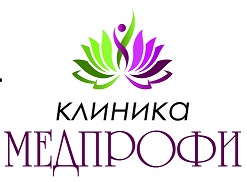 354340,  Россия, Краснодарский край, г. Сочи, ул.Лесная, д. 39ИНН/КПП 2317064656/231701001 ОГРН 1122367004870   р/счет 40702810020010000394ЗАО Банк ЗЕНИТ СОЧИ г. Сочи    БИК 040396717 К/счет 30101810400000000717ТЕЛ.,ФАКС 8(862)263-93-29, +7(988)1349338, +7(928)8813269e/mail: cmpsochi@hotmail.com  www.medprofisochi.com ЛИЦЕНЗИЯ № ЛО -23-1-00 66 69   от 16 декабря 2013 г.
Утверждаю Директор ООО «Клиника «МЕДПРОФИ»Большешапова О.Н.22 февраля 2020 гI. АКУШЕРСТВО И ГИНЕКОЛОГИЯГИНЕКОЛОГИЧЕСКИЕ МАНИПУЛЯЦИИ И ПРОЦЕДУРЫII. УРОЛОГИЯУРОЛОГИЧЕСКИЕ МАНИПУЛЯЦИИIII. КАРДИОЛОГИЯIV. НЕВРОЛОГИЯV. РЕФЛЕКСОТЕРАПИЯ VI. ФОТОДИНАМИЧЕСКАЯ ТЕРАПИЯVII. ЛАЗЕРНАЯ ТЕРАПИЯVIII. ФИЗИОТЕРАПИЯГРЯЗЕЛЕЧЕНИЕIX. ФУНКЦИОНАЛЬНАЯ, БИОРЕЗОНАНСНАЯ И УЛЬТРАЗВУКОВАЯ ДИАГНОСТИКАX. МАССАЖ (уcлуга временно не предоставляется)XI. ПРОЦЕДУРНЫЙ КАБИНЕТXII. ВЫЗОВ ВРАЧА НА ДОМПЦР исследования на гельминты.ШИФРНАИМЕНОВАНИЕ УСЛУГИЦЕНА ₽Г1Прием (осмотр, консультация) врача гинеколога первичный 1800Г2Прием (осмотр, консультация) врача гинеколога повторный600Г4Прием (осмотр, консультация) врача гинеколога с постановкой на учет по беременности900Г3Прием (осмотр, консультация) врача гинеколога по заболеванию молочных желез900Г6Прием (осмотр, консультация) врача гинеколога по гинекологической эндокринологии по бесплодию (с осмотром и составлением индивидуального плана обследования)900Г7Прием (осмотр, консультация) врача гинеколога по гинекологической эндокринологии в период менопаузы.900Г8Прием (осмотр, консультация) врача гинеколога по гинекологической эндокринологии по результатам обследования требующего назначения длительной сложной схемы лечения.800Г9Прием (осмотр, консультация) врача гинеколога по гинекологической эндокринологии по контрацепции800Г10Прием (осмотр, консультация) врача акушера-гинеколога по беременности      1 триместр (стоящие на учете в Клинике МедПрофи)300Г11Прием (осмотр, консультация) врача акушера-гинеколога по беременности2 триместр (стоящие на учете в Клинике МедПрофи)300Г12Прием (осмотр, консультация) врача акушера-гинеколога по беременности3 триместр (стоящие на учете в Клинике МедПрофи)300Г13Ведение нормально протекающей беременности (при постановке на учет до 12 недель)68700Г14Ведение нормально протекающей беременности (при постановке на учет с 16 недель)57000Г15Допплеровское исследование сердечно-сосудистой деятельности внутриутробного плода1400Г16Диагностика подтекания околоплодных вод700Г17Г17Введение ламинарных палочек1100Г18Г18Удаление ВМС1150Г19Г19Сложное удаление ВМС (длительно стоящая спираль – более 5 лет)3500Г20Г20Введение ВМС (без стоимости спирали)1800Г21Г21Введение ВМС (импортного производства)2600Г22Г22Введение ВМС «Мирена» (без стоимости спирали)3600Г23Г23Видеокольпоскопия расширенная с выдачей заключения с цветными фотографиями1150Г24Г24Биопсия шейки матки (прицельная под контролем кольпоскопа)3000Г25Г25Малые реконструктивно-пластические операции (удаление кисты бартолиниевой железы, восстановление девственной плевы, дефлорация) (Цена без стоимости препаратов, уточняется при первичном осмотре)11500-33400Г26Г26Удаление кондилом (множественные расчитываются индивидуально)3000Г27Г27Диатермокоагуляция шейки матки3000Г28Г28Диатермоэксцизия шейки матки (ДЭК)4000Г29Г29Лечение эрозии шейки матки солковагином (вагитолом, 2 процедуры)1200Г30Г30Простая обработка влагалища (санация )400Г31Г31Комплексная обработка (санация с инстилляцией)600Г32Г32Проведение теста на беременность (со стоимостью теста)350Г33Г33Забор влагалищного отделяемого на исследование200Г34Г34Забор аспирата из полости матки на гистологическое исследование1400Г35Г35Диатермокоагуляция множественных кист шейки матки2600Г36Г36Диатермокоагуляция ретенционной кисты шейки матки1500Г36Г36Диатермокоагуляция папиллом/полипов наружных половых органов, влагалища, шейки матки единичных2000Г37Г37Диатермокоагуляция папиллом/полипов наружных половых органов, влагалища, шейки матки множественных5000Г38Г38Местная анестезия слизистой влагалища400Г39Г39Местная обработка слизистой влагалища450Г40Г40Местная анестезия шейки матки500Г41Г41Биорезонансная терапия (1 зона)500Г48Консультация гинеколога по вопросу интимного омоложения,  интимной контурной пластики.
(без стоимости анализов)Консультация гинеколога по вопросу интимного омоложения,  интимной контурной пластики.
(без стоимости анализов)1100Г49Интимное "anti-age" омоложение при возрастных изменениях (биоревитализация)(цена определяется после приема гинеколога)Интимное "anti-age" омоложение при возрастных изменениях (биоревитализация)(цена определяется после приема гинеколога)39000-89000Г50Коррекция объема больших половых губ (без стоимости препарата)Коррекция объема больших половых губ (без стоимости препарата)20800Г51Коррекция объема малых половых губ (без стоимости препарата)Коррекция объема малых половых губ (без стоимости препарата)20800Г52Пластика клитора,  "усиление" чувствительности точки G(без стоимости препарата)Пластика клитора,  "усиление" чувствительности точки G(без стоимости препарата)15000Г53Эхогистероскопия ( диагностика походимости маточных труб)Эхогистероскопия ( диагностика походимости маточных труб)7500ФОТОДИНАМИЧЕСКАЯ ТЕРАПИЯ ГИНЕКОЛОГИЧЕСКИХ ЗАБОЛЕВАНИЙСМ. В РАЗДЕЛЕ  «ФОТОДИНАМИЧЕСКАЯ ТЕРАПИЯ»ФОТОДИНАМИЧЕСКАЯ ТЕРАПИЯ ГИНЕКОЛОГИЧЕСКИХ ЗАБОЛЕВАНИЙСМ. В РАЗДЕЛЕ  «ФОТОДИНАМИЧЕСКАЯ ТЕРАПИЯ»ФОТОДИНАМИЧЕСКАЯ ТЕРАПИЯ ГИНЕКОЛОГИЧЕСКИХ ЗАБОЛЕВАНИЙСМ. В РАЗДЕЛЕ  «ФОТОДИНАМИЧЕСКАЯ ТЕРАПИЯ»ФОТОДИНАМИЧЕСКАЯ ТЕРАПИЯ ГИНЕКОЛОГИЧЕСКИХ ЗАБОЛЕВАНИЙСМ. В РАЗДЕЛЕ  «ФОТОДИНАМИЧЕСКАЯ ТЕРАПИЯ»ШИФРНАИМЕНОВАНИЕ УСЛУГИЦЕНА ₽У1Прием (осмотр, консультация) врача-уролога первичный    1000У2Назначение индивидуального комплексного лечения по результатамобследования (без стоимости препаратов)800У3Прием врача-уролога повторный (оплачивается при повторном клиническом осмотре и консультации)700У4Массаж предстательной железы/получение секрета предстательнойжелезы  (1 процедура)500У5Забор материала для анализа250У6Урологическая инстилляция в уретру и мочевой пузырь (без стоимости препаратов)1700У7Постановка постоянного уретрального катетера Фоллея (1 процедура без учета стоимости катетера)1450У8Замена эпицистостомического дренажа (1 процедура без учета стоимости катетера)1250У9Цистоскопия5000У10Эвакуация мочи / забор мочи на анализ эластическим катетером у мужчин(1 процедура без учета стоимости катетера)500У11Урологическая инстилляция в уретру и мочевой пузырь у женщин1500У12Микроклизмы с минеральной водой/ отварами трав600У14Уретральный массаж1000У15Биорезонансная терапия (1зона)500У16ЛОД терапия на аппарате Яровит1200У17Аппаратное лечение урологических заболеваний на аппарате Яровит  ( 1 процедура)Выполняется врачом высшей квалификационной категории2300ФОТОДИНАМИЧЕСКАЯ ТЕРАПИЯ УРОЛОГИЧЕСКИХ ЗАБОЛЕВАНИЙСМ. В РАДЕЛЕ  «ФОТОДИНАМИЧЕСКАЯ ТЕРАПИЯ»ШИФРНАИМЕНОВАНИЕ УСЛУГИЦЕНА ₽К1Прием (осмотр, консультация) врача-кардиолога первичный1000К2Прием (осмотр, консультация) врача-кардиолога повторный800К3Компьютерная ЭКГ с расшифровкой600К4Компьютерная ЭКГ без расшифровки500ШИФРНАИМЕНОВАНИЕ УСЛУГИЦЕНА ₽Н1Прием (осмотр, консультация) врача-невролога первичный1000Н2Прием (осмотр, консультация) врача-невролога повторный800Н3Прием (осмотр, консультация) врача-невролога первичный на дому2200Н4Прием (осмотр, консультация) врача-невролога повторный на дому2000Н5Паравертебральные лечебные блокады1200Н6Паравертебральные лечебные блокады на дому3300ШИФРНАИМЕНОВАНИЕ УСЛУГИЦЕНА ₽Р1Прием (осмотр, консультация) врача-рефлексотерапевта первичный950Р2Прием (осмотр, консультация) врача-рефлексотерапевта повторный800Р3Корпоральная иглорефлексотерапия1100Р4Комбинированная рефлексотерапия (копоральная, аурикулярная)1100Р5Вакуумный (баночный массаж) 1100Р6Прогревание акупунктурных точек полынной сегарой300Р7Рефлексотерапия комплексная (иглорефлексотерапия корпоральная, аурикулярная, массаж аппаратный, массаж вакуумный, прогревание акупунктурных точек полынной сегарой) 1 сеанс1200Р8Рефлексотерапия на дому 1 сеанс3300ШИФРНАИМЕНОВАНИЕ УСЛУГИЦЕНА ₽ФДТ0Консультация врача по Фотодинамической терапии900ФДТ0-1Консультация ДМН, профессора3700ФДТ1Лечение внутриматочной инфекции и гиперпластических процессов 14500-25000ФДТ215000-28000ФДТ3ФДТ вульвы 2 категория сложности 20000-40000ФДТ4Лейкоплакия вульвы38000-64000ФДТ5ФДТ вульвы 3 категория сложности 45000-65000ФДТ6Лазерная фотодинамическая терапия рака шейки матки (без стоимости медикаментов) 1 категория сложностиФДТ7Лазерная фотодинамическая терапия рака шейки матки (без стоимости медикаментов) 2 категория сложностиФДТ8ФДТ эрозии шейки матки 1 степени сложности 12000-28000ФДТ9ФДТ эрозии шейки матки 2 степени сложности 15000-32000ФДТ9.1ФДТ эрозии шейки матки 3 степени сложности 24000-68000ФДТ10ФДТ псориаза и дерматозов кожи (площадью до 100 кв см) 40000-ФДТ11ФДТ псориаза и дерматозов кожи (площадью от 100 до 200 кв см) 40000ФДТ12ФДТ плоского невуса вирусной этиологии 5000-15000ФДТ13Фотодинамическая терапия в коррекции инволюционных изменений кожи (площадью до 100 кв.см) 20000-38000ФДТ14Фотодинамическая терапия в коррекции инволюционных изменений кожи (площадью от 100 до 200 кв.см) 48000-68000ФДТ18ФДТ рака желудка с помощью ФГС ФДТ19ФДТ прямой кишкиФДТ20Фотодинамическая терапия при лечении хронических ринитов и риносинусопатий 25000-35000ФДТ21фотодинамическая терапия хронического простатита 48000-76000ЛТ1Лазеротерапия  зона (любые локализации: гинекология, урология, молочная железа, ЛОР и т.д), ВЛОК1000 р.ШИФРНАИМЕНОВАНИЕ УСЛУГИЦЕНА ₽ФТ1Консультация врача гирудотерапевта1000ФТ2Ингаляции на небулайзере “OMRON” с лекарственными препаратами300ФТ3УФО носоглотки200ФТ4УФО влагалища300ФТ5Постановка 1 пиявки250ФТ6воротниковой зоны (задней поверхности шеи, спины до уровня VI грудного позвонка, перед.поверхности грудной клетки до II ребра)300ФТ7руки200ФТ8руки, надплечья и области лопатки300ФТ9плечевого сустава (верхней трети плеча, области плечевого сустава и надплечья одноименной стороны)300ФТ10локтевого сустава (верхней трети предплечья, обл. локтевого сустава и нижней трети плеча)300ФТ11лучезапястного сустава (проксимального отдела кисти, обл. лучезапястного сустава и предплечья),200ФТ12области грудной клетки (обл. перед. поверх. грудн. клетки от перед. границ надплечья. до реб. дуг и обл. спины от VII шейн. до XII грудного позвонка)400ФТ13спины (от VII шейного до I поясничного позвонка и от лев.до прав. средн. аксилярной линии)400ФТ14пояснично-крестцовой области (от I поясничного позвонка до нижних ягодич. складок300ФТ15спины и поясницы (от VII шейного позвонка до крестца и от лев.до прав. средней подмышечной линии400ФТ16ноги300ФТ17ноги  и поясница (область голени, бедра, ягодичной и пояснично-крестцовой обл.)400ФТ18тазобедренного сустава (верх.трети бедра,тазобедренного сустава и ягодич.обл. одноименной стороны)300ФТ19колен.сустава (верх.третиголени,обл.колен.сустава и ниж.трети бедра300ФТ20колен.сустава (верх.третиголени,обл.колен.сустава и ниж.трети бедра)300ФТ21голеностопного сустава (проксимал.отд.стопы, обл.голенстоп.суст. и ниж. трети голени300ФТ22Кишечный лаваж (СПА-эфференс)4000ФТ23Гирудотерапия ( постановка 1 пиявки)250ШИФРНАИМЕНОВАНИЕ УСЛУГИЦЕНА ₽Ф1Электрокардиография компьютерная (с расшифровкой)600Ф2Электрокардиография компьютерная (без расшифровки)500Ф3Биорезонансная диагностика на аппарате «МЕТАТРОН» (экспресс анализ)3500Ф3-1Биорезонансная диагностика на аппарате «МЕТАТРОН» детальное исследов. и в выходные дни От 10000Ф4Допплеровское исследование сердечно-сосудистой деятельности внутриутробного плода1200Ф5УЗД органов брюшной полости (печень, желчный пузырь, поджелудочная железа, селезенка)950Ф6УЗД желчного пузыря450Ф7УЗД поджелудочной железы450Ф8УЗД печени и желчного пузыря600Ф9УЗД селезенки450Ф10УЗД органов брюшной полости (печень, желчный пузырь, поджелудочная железа, селезенка) + почки1250Ф11УЗД органов малого таза 1150Ф13УЗД плода в первом триместре беременности1150Ф14УЗД плода во втором триместре беременности1250Ф15УЗД плода в третьем триместре беременности1450Ф17Мониторинг фолликулогенеза700Ф19УЗД почек700Ф20УЗИ надпочечников550Ф21УЗД мочевого пузыря и простаты700Ф22УЗД предстательной железы трансректально+ трансабдоминально1 700Ф23УЗД щитовидной железы700Ф24УЗД молочных желез с периферическими лимфоузлами900Ф25УЗИ лимфатических узлов (1 группа)500Ф27УЗИ мочевого пузыря600Ф28Полное УЗИ обследование (женщины, брюшная полость, почки, надпочечники, щитовидная железа, малый таз, молочная железа)2980Ф29Полное УЗИ обследование (мужчины, брюшная полость, почки, надпочечники, мочевой пузырь, предстательная железа, щитовидная железа)3100Ф30Допплерометрия при беременности (многоплодная беременность) (А.пуповины, А.средняя мозговая, А.маточные)4800Ф31УЗИ в ранние сроки беременности для уточнения срока и определения количества плодов (до 10 недель)1100Ф35Цветное дуплексное сканирование вен малого таза1 400Ф36Определение овариального кровотока1400ШИФРНАИМЕНОВАНИЕ УСЛУГИЦЕНА ₽М1Вакуумный массаж (баночный)1100М2Массаж головы (лобно-височной и затылочно-теменной обл.), (1 ед.)500М3Массаж лица (лобной, окологлазничной, верхне- и нижнечелюстной области), (1ед.)800М4Массаж шеи (1 ед.)650М5Массаж воротниковой зоны (задней поверхности шеи, спины до уровня VI грудного позвонка, перед.поверхности грудной клетки до II ребра) (1.5 ед.)750М6Массаж верхней конечности (1.5 ед.)550М7Массаж верхней конечности, надплечья и области лопатки (2 ед.)650М8Массаж плечевого сустава (верхней трети плеча, области плечевого сустава и надплечья одноименной стороны), (1 ед.)650М9Массаж локтевого сустава (верхней трети предплечья, обл. локтевого сустава и нижней трети плеча), (1 ед.)600М10Массаж лучезапястного сустава (проксимального отдела кисти, обл. лучезапястного сустава и предплечья), (1 ед.)500М11Массаж кисти и предплечья, (1 ед.)500М12Массаж области грудной клетки (обл. перед. поверх. грудн. клетки от перед. границ надплечья. до реб. дуг и обл. спины от VII шейн. до XII грудного позвонка) (2.5 ед)950М13Массаж спины (от VII шейного до I поясничного позвонка и от лев.до прав. средн. аксилярной линии), (1.5 ед.)800М15Массаж мышц передней брюшной стенки, (1 ед.)500М15Массаж пояснично-крестцовой области (от I поясничного позвонка до нижних ягодич. складок), (1 ед.)500М17Сегментарный массаж пояснично-крестцовой области, (1.5. ед.)800М18Массаж спины и поясницы (от VII шейного позвонка до крестца и от лев.до прав. средней подмышечной линии), (2 ед.)1100М19Массаж шейно-грудного отдела позвоночника (обл. задн. поверхн. шеи и обл. спины до I поясничной позвонка, от левой до правой задней подмышечной линии)800М20Сегментарный массаж шейно-грудного отдела позвоночника, (3 ед.)1100М21Массаж спины и поясницы (от VII шейного позвонка до крестца и от лев.до прав. средней подмышечной линии), (2 ед.)900М22Массаж области позвоночника (обл. задн. поверх. шеи, спины и поясн.-крестц. обл. от лев. до прав. задн. аксилярной линии), (2.5ед)1150М23Массаж ноги и поясницы (область голени, бедра, ягодичной и пояснично-крестцовой обл.), (2 ед.)800М24Массаж тазобедренного сустава (верх.третибедра,тазобедренного сустава и ягодич.обл. одноименной стороны), (1 ед.)600М25Массаж колен.сустава (верх.третиголени,обл.колен.сустава и ниж.трети бедра), (1ед.)500М26Массаж голеностопного сустава (проксимал.отд.стопы, обл.голенстоп.суст. и ниж. трети голени), (1ед.)500М27Массаж стопы и голени, (1ед.)500М28Массаж антицеллюлитный 60 мин1800М29Массаж общий  1 ЧАС 20 МИН2400М30ЛФК, индивидуальные занятия (40 мн)1100М31ЛФК (групповые занятия)400М1Вакуумный массаж (баночный)600М2Массаж головы (лобно-височной и затылочно-теменной обл.), (1 ед.)500ШИФРНАИМЕНОВАНИЕ УСЛУГИЦЕНА ₽П1Забор крови для анализа из вены150П2Забор крови из вены у ребенка до 3-х лет200П3Забор крови из пальца100П4Внутримышечное введение лекарственных средств100П5Внутрикожное введение лекарственных средств100П6Внутривенное введение лекарственных средств200П7Внутривенное капельное введение лекарственных средств (1 категория)500П8Внутривенное капельное введение лекарственных средств (2 категория)600П9Внутривенное капельное введение лекарственных средств сложное (без лекарственных препаратов)1000П10Процедура аутогемотерапии (1 процедура)400П11Паравертебральная блокада1200П12Паравертебральная блокада (сложная)2600П13Межреберная блокада2200П14Забор мазка из зева250П15Забор мазка из носа250П16Забор биоматериала на энтеробиоз и дизгруппу250П17Определение длительности кровотечения200ШИФРНАИМЕНОВАНИЕ УСЛУГИЦЕНА ₽В1Прием (осмотр, консультация) специалиста на дому первичный (в пределах города)2 200В2Прием (осмотр, консультация) специалиста дому повторный (в пределах города)2000В3Прием (осмотр, консультация) специалиста на дому первичный (в пределах города) в праздничные и выходные дни3000В4Прием (осмотр, консультация) специалиста дому повторный (в пределах города) в праздничные и выходные дни2600В5Вызов специалиста медицинской сестры (в пределах города)800В6Вызов специалиста медицинской сестры (в пределах города) в праздничные и вых. дни1000В7Вызов специалиста по массажу (в пределах города)2200В8Вызов специалиста по  массажу (в пределах города) в праздничные и выходные дни3200Выезд 2000ПРЕЙСКУРАНТ НА ЛАБОРАТОРНО-ДИАГНОСТИЧЕСКИЕ ИССЛЕДОВАНИЯ (цены указаны в рублях)ПРЕЙСКУРАНТ НА ЛАБОРАТОРНО-ДИАГНОСТИЧЕСКИЕ ИССЛЕДОВАНИЯ (цены указаны в рублях)ПРЕЙСКУРАНТ НА ЛАБОРАТОРНО-ДИАГНОСТИЧЕСКИЕ ИССЛЕДОВАНИЯ (цены указаны в рублях)ПРЕЙСКУРАНТ НА ЛАБОРАТОРНО-ДИАГНОСТИЧЕСКИЕ ИССЛЕДОВАНИЯ (цены указаны в рублях)Прейскурант услуг лабораторииПрейскурант услуг лабораторииПрейскурант услуг лабораторииПрейскурант услуг лабораторииКодНаименованиеЦена
(руб.)Срок исп.
(дней)Общеклинические анализыОбщеклинические анализыОбщеклинические анализыОбщеклинические анализыK01Общий анализ крови с лейкоцитарной формулой без СОЭ300,001 дн.K01-1Общий анализ крови (аппаратный)200,001 дн.K01-2Общий анализ крови с лейкоцитарной формулой + СОЭ440,001 - 2 дн.K02Определение ретикулоцитов145,001 дн.K03Определение СОЭ (метод Westergren)145,001 дн.K04Морфология эритроцитов440,003 - 5 дн.K05Морфология тромбоцитов440,003 - 5 дн.K05.1Подсчет количества тромбоцитов под микроскопом145,00до 2 дн.K07Исследование крови на малярийный плазмодий600,001 - 2 дн.K08Общий анализ мочи (10 параметров с микроскопией осадка)280,001 дн.K09Анализ мочи по Нечипоренко220,001 - 2 дн.K10Анализ мочи по Зимницкому290,001 - 2 дн.K13Общий анализ кала (копрограмма)375,001 дн.K14Исследование соскоба на энтеробиоз200,001 дн.K16Исследование кала на яйца гельминтов и простейшие350,001 дн.K17Исследование кала на углеводы375,002 - 5 дн.K18Исследование кала на скрытую кровь310,001 дн.K19Кальпротектин2 300,008 - 10 дн.K20Панкреатическая эластаза1950,00до 14 дн.K21Мазок гинекологический320,00до 2 дн.K21.2Исследование мазка гинекологического на флору (детский)320,00K22Мазок на флору (окраска по Граму)320,00до 2 дн.K24Мазок из уретры290,001 дн.K25Мазок из уретры (окраска по Граму)320,00до 2 дн.K26Исследование секрета предстательной железы530,001 дн.K27Исследование секрета предстательной железы (в моче)530,001 дн.K28Спермограмма860,001 дн.K29Соскоб на паразитарные  грибки340,001 дн.K30Антиспермальные антитела (эякулят)690,002 - 4 дн.K33Общеклиническое исследование мокроты + BK510,001 дн.K34Риноцитограмма375,001 дн.K35Соскоб на наличие клещей (чесоточн.)280,001 дн.K36Соскоб на Demodex275,001 дн.K42Мазок со слизистой на флору375,001 дн.K44Лейкоциты в эякуляте375,001 дн.ИзосерологияИзосерологияИзосерологияИзосерологияC01Группа крови и  резус-фактор470,001 дн.C02Келл – подгруппа и другие гр крови480,001 дн.C03Скрининг антиэритроцитарных антител к антигенам системы Резус и прочим минорным антигенам.1 400,005 - 7 дн.C04Антирезусные антитела750,005 - 7 дн.C05-?Тест Кумбса (прямой) 2 600,005 - 7 дн.ГемостазГемостазГемостазГемостазG01АЧТВ (Активированное частичное тромбопластиновое время )170,001 - 2 дн.G02Тромбиновое время170,001 дн.G03Протромбиновый комплекс (протромбин + МНО + протромбиновое время)210,001 - 2 дн.G04Фибриноген190,001 дн.G05Антитромбин III260,001 дн.G06Плазминоген380,002 - 5 дн.G07Хагеман-зависимый фибринолиз (ХЗФ)185,002 - 4 дн.G08РФМК185,001 дн.G09Д-димер760,001 дн.G10Агрегация тромбоцитов (с универсальным индуктором)355,002 - 4 дн.G11Протеин С890,005 - 7 дн.G12Протеин S890,005 - 7 дн.G13Определение волчаночного антикоагулянта750,005 - 7 дн.G14Коагуллограмма (комплекс 6 показателей)1000,002 - 3 дн.G15Время кровотечения/свертывания210,00ЦитологияЦитологияЦитологияЦитологияM01Цитологическое исследование шейки матки (окраска по Папаниколау, Рар-тест)850,005 - 7 дн.M01-1Цитологическое исследование цервикального канала (окраска по Папаниколау, Рар-тест)850,005 - 7 дн.M02Исследование гинекологических мазков методом жидкостной цитологии1 450,005 - 7 дн.M03Определение онкомаркера p16ink4a с использованием жидкостной цитологии5800,005 - 7 дн.M04Цитологическое исследование соскоба шейки матки580,005 - 7 дн.M05Цитологическое исследование соскоба цервикального канала580,005 - 7 дн.M06Цитологическое исследование соскоба стенки влагалища580,003 - 5 дн.M07Цитологическое исследование аспирата полости матки580,003 - 5 дн.M08Цитологическое исследование отделяемого/ пунктата молочной железы (правая)590,003 - 5 дн.M09Цитологическое исследование отделяемого/ пунктата молочной железы (левая)590,00до 7 дн.M10Цитологическое исследование материала, полученного при хирургических операциях640,00до 7 дн.M11Цитологическое исследование соскобов и отпечатков с поверхности кожи и слизистых640,003 - 5 дн.M12Цитологическое исследование соскобов и отпечатков опухолей и опухолеподобных образований640,00до 7 дн.M13Цитологическое исследование пунктатов щитовидной железы640,00до 7 дн.M14Исследование эндоскопического материала640,005 - 7 дн.M15Цитологическое исследование биопсийного материала на H.Pylori640,005 - 7 дн.M16Цитологическое исследование осадка мочи530,003 - 5 дн.M17Цитологическое исследование соскоба шейки матки и цервикального канала1 150,005 - 7 дн.ГистологияГистологияГистологияГистологияHIS01Биопсия 1 категории сложности (операционный материал: анальная трещина; грыжевой мешок при неушемленной грыже; желчный пузырь при недеструктивных формах холециститов или травме; стенка раневого канала; ткань свищевого хода и грануляции; яичники без опухолевого процесса при раке молочной железы)1 500,00до 5 дн.IS02Биопсия 2 категории сложности (операционный материал: аллергический полип придаточных пазух носа; аневризма сосуда; варикозно-расширенные вены; воспалительные изменения придатков матки; геморроидальные узлы; кисты яичников - фолликулярные, желтого тела, эндометриоидные; маточная труба при трубной беременности; склерокистозные яичники; соскобы при маточной беременности, эндометриоз; фрагменты сосудов после пластики; миндалины; аденоиды; эпулиды; невус)2 500,00до 5 дн.HIS03Биопсия 3 категории сложности (операционный материал: аденома предстательной железы (без дисплазии); доброкачественные опухоли разной локализации ясного генеза; злокачественные опухоли разной локализации ясного генеза с инвазией и метастазами в лимфатические узлы; плацента; полипы цервикального канала, полости матки (без дисплазии); серозная и муцинозная киста яичника; фиброаденома молочной железы и фиброкистозная мастопатия (без дисплазии)3 000,00до 5 дн.HIS04-01Биопсия 4 категории сложности (биопсия пищевода, желудка, кишки, бронха, гортани, трахеи, полости рта, языка, носоглотки, мочевыводящий путей, шейки матки, влагалища, яичка)2 500,00до 5 дн.HIS04-02Биопсия 4 категории сложности (операционный материал: пограничные или злокачественные опухоли легких, желудка, матки и других органов, требующих уточнения гистогенеза или степени дисплазии, инвазии, стадии прогрессии опухоли; при прорастании опухоли в окружающие ткани и органы)3 000,00до 5 дн.HIS04-03Биопсия 4 категории сложности (операционный материал шейки матки при дисплазии и раке)3 000,00до 5 дн.HIS04-04Биопсия 4 категории сложности (соскобы цервикального канала, полости матки при дисфункиях, воспалении, опухолях)3 000,00до 5 дн.HIS05-01Биопсия 5 категории сложности (иммунопатологические процессы: васкулиты, ревматические, аутоиммунные заболевания)4 000,00до 5 дн.HIS05-02Биопсия 5 категории сложности (опухоли и опухолеподобные поражения кожи, костей, глаза, мягкотканные, мезотелиальные, нейро-эктодермальные, менигососудистые, эндокринные и нейро-эндокринные (АПУД-система) опухоли)4 000,00до 5 дн.HIS05-03Биопсия 5 категории сложности (опухоли и опухолеподобные поражения кроветворной и лимфатической ткани: органы, лимфоузлы, вилочковая железа, селезенка, костный мозг)4 000,00до 5 дн.HIS05-04Биопсия 5 категории сложности (пункционная биопсия различных органов и тканей: молочная железа, предстательная железа, печень и т.д)4 000,00до 5 дн.HIS06Выявление Helicobacter pylory (окраска толуидиновым синим)1 500,00до 5 дн.HIS07Определение наличия амилоида1 500,00до 5 дн.HIS08Консультация готовых гистологических препаратов до 5 стекол1 500,00до 5 дн.HIS08-1Консультация готовых гистологических препаратов до 10 стекол2 000,00до 5 дн.HIS08-2Консультация с изготовлением гистологических препаратов с парафиновых блоков (1-2 блока)1 500,00до 5 дн.HIS10Иммуногистохимическое исследование маркера ранней диагностики дисплазии с высокой степенью озлокачествления p16NK4a5800,00до 5 дн.HIS11Иммуногистохимическое исследование маркера ранней диагностики дисплазии с высокой степенью озлокачествления (скрининг рака шейки матки) p16NK4a + Ki-676 735,00до 5 дн.HIS12Иммуногистохимическое исследование рецепторной чувствительности к эстрогенам и прогестерону в эндометрии (2 антитела ER+PR)8 445,00до 5 дн.HIS13Иммуногистохимическое исследование рецепторной чувствительности к эстрогенам и прогестерону и пролиферативной активности (3 антитела ER+PR+ Ki-67)10 710,00до 5 дн.HIS14Иммуногистохимическое исследование пролиферативной активности по экспрессии Ki-67 (1 антитело)3 945,00до 5 дн.HIS15Иммуногистохимическое исследование при раке молочной железы / гормональный профиль PR, ER /HER-2/neu/ Ki-6710 475,00до 5 дн.HIS16Иммуногистохимическое определение HER-2/neu при раке молочной железы/раке желудка3 625,00до 5 дн.HIS17Иммуногистохимическое oпределение экспрессии EGFR при колоректальном раке/ раке легкого/опухолях головы и шеи3 635,00до 5 дн.HIS18Иммуногистохимическое определение дифференцировки и гистогенеза опухоли13 450,00до 7 дн.HIS20Иммуногистохимическое исследование:  диагностика меланомы кожи23 480,00до 5 дн.HIS21Иммуногистохимическое исследование хронического эндометрита с типированием плазматических клеток (CD138)4 200,00до 7 дн.HIS22Иммуногистохимическое исследование хронического эндометрита с расширенной панелью моноклональных антител к антигенам иммунных клеток в строме эндометрия (CD4, CD8, CD20, CD138)12 450,00до 7 дн.HIS23Иммуногистохимическое исследование хронического эндометрита с дополнительным исследованием экспрессии маркера пролиферации (CD138 + Ki-67)6 900,00до 7 дн.HIS24Иммуногистохимическое исследование хронического эндометрита с дополнительным исследованием экспрессии маркера пролиферации( CD4, CD8, CD20, CD138+ Ki-67)15 150,00до 7 дн.БИОХИМИЯB01Общий белок150,001 дн.B02Общий белок + Белковые фракции520,00до 3 дн.B03Альбумин150,001 дн.B04Мочевина150,001 дн.B05Мочевая кислота150,001 дн.B06Креатинин150,001 дн.B07АлАТ150,001 дн.B08АсАТ150,001 дн.B09Билирубин общий150,001 дн.B10Билирубин прямой150,001 дн.B11Билирубин непрямой (заказывать вместе с билирубином общим, билирубином прямым)150,001 дн.B12Гамма-ГТ150,001 дн.B13Глюкоза в сыворотке крови150,001 дн.B14Глюкозотолерантный тест   (3 пробирки)430,001 дн.B15Гликозилированный гемоглобин (HbA1c)640,001 - 3 дн.B16Амилаза в сыворотке крови210,001 дн.B17Амилаза панкреатическая350,002 - 5 дн.B18Фруктозамин250,00до 5 дн.B19Креатинкиназа210,001 - 2 дн.B20Креатинкиназа-МВ210,001 - 2 дн.B21Миоглобин700,004 - 7 дн.B22Липаза210,001 дн.B23ЛДГ общая150,001 дн.B24ЛДГ-1 изофермент290,002 - 4 дн.B25Триглицериды150,001 дн.B26Холестерин общий150,001 дн.B27Холестерин- ЛПВП (альфа-холестерин)190,001 дн.B28Холестерин - ЛПНП (бета-холестерин)(заказывать вместе с триглицеридами, общим холестерином, и ЛПВП)190,001 дн.B29Холестерин- ЛПОНП (заказывать вместе с триглицеридами)320,001 дн.B30Липопротеин-(а)830,005 - 7 дн.B31Индекс атерогенности (заказывать вместе с общим холестерином, ЛПВП)50,001 дн.B32Риск ИБС-1 (заказывать вместе с общим холестерином, ЛПВП)50,001 дн.B33Риск ИБС-2 (заказывать вместе с ЛПНП, ЛПВП)50,001 дн.B34Аполипопротеин-А1520,005 - 7 дн.B35Аполипопротеин-Б380,005 - 7 дн.B36Холинэстераза210,002 - 5 дн.B37Фосфатаза кислая255,001 дн.B38Фосфатаза  щелочная150,001 дн.B39Кальций150,001 дн.B40Ионизированный кальций150,001 дн.B43Хлор150,001 дн.B44Магний200,001 дн.B45Фосфор неорганический150,001 дн.B46Альфа-1 кислый гликопротеин (орозомукоид)1 300,007 - 10 дн.B47Антистрептолизин -О (АСЛ-0)310,001 дн.B48С-Реактивный белок280,001 дн.B49Ревматоидный фактор310,001 дн.B50Железо (сывороточное)150,001 дн.B51Латентная (ненасыщенная) железосвязывающая способность (ЛЖСС)320,001 - 3 дн.B52Общая железосвязывающая способность сыворотки (ОЖСС)320,00до 2 дн.B54Трансферрин410,002 - 4 дн.B55Ферритин440,00до 2 дн.B56Витамин - В12815,00до 2 дн.B57Фолиевая кислота815,00до 2 дн.B58Эритропоэтин960,00до 2 дн.B59А1-антитрипсин660,007 - 10 дн.B60Церулоплазмин575,00до 7 дн.B61Тропонин I575,00до 2 дн.B62Гомоцистеин1 215,00до 5 дн.B64Молочная кислота (Лактат)510,005 - 7 дн.B65Цинк250,005 - 7 дн.B66Медь250,005 - 7 дн.B67Гаптоглобин530,005 - 7 дн.B68Альфа-2-Макроглобулин530,005 - 7 дн.B69Альфа-2-микроглобулин фертильности (менструальная кровь)1 630,0010 - 12 дн.B70Альфа-2-микроглобулин фертильности1 630,005 - 7 дн.B71Альфа-2-микроглобулин фертильности (сперма)1 630,0010 - 12 дн.B72NT-proBNP (N-терминальный пропептид натрийуретического гормона)5 400,005 - 7 дн.B73Мелатонин5 400,005 - 7 дн.B74Ретинол связывающий белок 4 (RBP-4)3 000,00до 14 дн.B76Липидный комплекс (Холестерин общий, Триглицериды, ЛПВП, ЛПНП, ЛПОНП, Риск ИБС-1, Риск ИБС-2, Индекс атерогенности)1 150,001 - 2 дн.KP01Гастропанель (пепсиноген-1, пепсиноген-2, пепсиноген I/пепсиноген II, гастрин-17 стимулированный, АТ к Helicobacter pylori Ig G)7 500,00до 15 дн.KP02ФиброМакс16 400,0012 - 14 дн.KP03ФиброТест14 100,0012 - 14 дн.KP04ФиброАктиТест14 100,0012 - 14 дн.KP05СтеатоСкрин14 100,00до 14 дн.Биохимия мочиБиохимия мочиБиохимия мочиБиохимия мочи01Биохимический анализ мочи + АКС (17 параметров)4 120,005 - 7 дн.D02Проба Реберга455,001 дн.D04Оксалаты  в моче1 100,007 - 10 дн.D05Антикристализующая способность мочи (АКС)1 300,005 - 7 дн.D06Микроальбумин  в моче650,007 - 10 дн.D07Микроальбумин  в моче650,001 - 7 дн.D08Амилаза в моче255,002 - 3 дн.D09Мочевина  в моче255,001 дн.D10Глюкоза в моче255,001 дн.D11Креатинин  в моче255,001 дн.D12Мочевая кислота255,001 дн.D13Общий белок (суточная моча)255,001 дн.D14Кальций  в моче255,001 дн.D17Хлор  в моче255,001 дн.D18Магний в моче255,001 дн.D19Фосфор неорганический в моче255,001 дн.D20Комплексное исследование мочи на эстрогены и их метаболиты23 560,007 - 10 дн.D22Креатинин (разовая моча)255,001 дн.D23Желчные пигменты в моче155,001 дн.D24Креатинин/Белок в моче520,001 дн.D25Ацетон (кетоны) в моче100,001 дн.ЭлектролитыЭлектролитыЭлектролитыЭлектролитыB41Калий150,001 дн.B42Натрий150,001 дн.ОнкомаркерыОнкомаркерыОнкомаркерыОнкомаркерыO02РЭА650,001 дн.O03СА 19-9640,001 дн.O04СА 15-3640,001 дн.O05СА 125640,002 - 3 дн.O06СА 72-4910,005 - 7 дн.O07ПСА общий485,001 дн.O08ПСА свободный520,003 - 4 дн.O09NSE (Нейронспецифическая енолаза)2 100,007 - 10 дн.O10SCC (Антиген плоскоклеточного рака)900,007 - 10 дн.O11Cyfra 21-11050,007 – 10 дн.O12Бета-2-микроглобулин (кровь)1 310,005 – 7 дн.O13Бета-2-микроглобулин (моча)1 310,005 – 7 дн.O14UBC (моча)2 100,0010 – 14 дн.O15СА 2421 640,0012 – 14 дн.O16S 1001950,0018 – 21 дн.O17Tu M2-РK (опухолевая М2-пируваткиназа)2 200,0010 – 14 дн.O18HE-4 (маркер рака яичников)2 650,007 – 10 дн.O19Индекс ROMA3 200,0010 – 12 дн.O20Bone TRAP (маркер костных метастазов ТR KF 5b)2 150,00до 24 дн.Q21Индекс здоровья простаты79005ГормоныГормоныГормоныГормоныH01ТТГ (тиреотропный гормон)380,001 дн.H02Т3 общий (Трийодтиронин)380,001 дн.H03Т3 свободный410,001 дн.H04Т4 общий (Тироксин)380,001 дн.H05Т4 свободный (Тироксин свободный)420,001 дн.H06Тиреоглобулин (ТГ)520,001 дн.H07ФСГ (фолликулостимулирующий гормон)390,001 дн.H08ЛГ (лютеинизирующий гормон)390,001 - 2 дн.H09Пролактин390,001 дн.H10Пролактин с определением Макропролактина980,00до 7 дн.H11Прогестерон390,001 дн.H12Эстрадиол390,001 дн.H1317-ОН-прогестерон (17-гидроксипрогестерон)520,005 - 7 дн.H14ДЭА-сульфат390,001 дн.H15ДЭА-сульфат (моча)390,001 дн.H16Тестостерон390,001 дн.H17Тестостерон свободный1 035,00до 7 дн.H18Дигидротестостерон1 310,005 - 7 дн.H19ГСПГ (Глобулин связывающий половые гормоны)450,001 дн.H20Андростендион970,001 дн.H2117-кетостероиды (17-КС)1 030,0012 - 14 дн.H2217-кетостероиды (17-КС – андростерон, андростендион, дегидроэпиандростерон (ДГЭА), этиохоанолон, эпиандростерон)  Метод ВЭЖХ-МС1 720,0012 - 14 дн.H23Плацентарный лактоген1 460,0012 - 14 дн.H24Антимюллеровский гормон (АМГ)1 870,005 - 8 дн.H25Ингибин-А2 870,0012 - 14 дн.H26Ингибин-B1 870,0012 - 14 дн.H27Комплексное исследование на гормоны (кортизон, кортизол, кортикостерон, прогестерон,21-деоксикортизол, 17-гидроксипрогестерон, тестостерон, дегидроэпиандростерон, андростендион, деоксикортикостерон; 10 показателей) Метод ВЭЖХ-МС5 520,0012 - 14 дн.H28Свободный бета-ХГЧ470,001 дн.H29ПАПП-А-белок560,001 дн.H31ХГЧ (в-ХГЧ),  кровь390,001 дн.H32Альфафетопротеин430,001 дн.H33Свободный эстриол390,001 дн.H35Антитела к ХГЧ IgG700,0012 - 14 дн.H36Антитела к ХГЧ IgM710,0012 - 14 дн.H37СТГ (соматотропный гормон)450,001 дн.H38Соматомедин-С  (Инсулинозависимый фактор роста 1)860,005 - 7 дн.H39Альдостерон430,005 - 7 дн.H40Кортизол390,001 дн.H41Кортизол (моча)390,001 дн.H42Свободный кортизол (моча)1 350,0012 - 14 дн.H43Определение кортизола  в слюне.  Метод ВЭЖХ-МС1 800,0012 - 14 дн.H44АКТГ620,001 дн.H45Ренин+Ангиотензин890,00до 7 дн.H46Паратгормон510,002 - 3 дн.H47Кальцитонин750,002 - 3 дн.H48Прокальцитонин1 950,002 - 3 дн.H49Остеокальцин600,002 - 3 дн.H50P1NP (маркер формирования костного матрикса)1 900,007 - 10 дн.H51Beta-Cross laps860,005 - 7 дн.H52ДПИД (дезоксипиридинолин) (моча)1 500,0012 - 14 дн.H53Инсулин470,002 - 3 дн.H53-1Расчет HOMA-IR570,00до 3 дн.H54Проинсулин905,0010 - 12 дн.H55С-пептид470,001 - 2 дн.H56Гастрин900,005 - 7 дн.H57Лептин900,007 - 10 дн.H58Тироксин-связывающая способность (T-uptake)630,005 - 7 дн.H59Катехоламины (кровь)- 3 параметра в комплексе (адреналин, норадреналин, дофамин)3 800,007 - 10 дн.H60Катехоламины (моча)- 3 параметра в комплексе (адреналин, норадреналин, дофамин)3 800,007 - 10 дн.H61Комплексный анализ метаболитов адреналина, норадреналина, дофамина, серотонина (ГВК, ВМК, 5-ОИУК) (моча)3 850,005 - 7 дн.H62Комплексный анализ крови на катехоламины и серотонин + анализ мочи на ГВК,ВМК,5-ОИУК (7 параметров)4 910,005 - 7 дн.H63Анализ мочи на содержание промежуточных метаболитов катехоламинов: метанефрин, норметанефрин.3 910,007 - 10 дн.H64Серотонин2 900,005 - 7 дн.H65Гистамин3 910,005 - 7 дн.Пренатальный скринингПренатальный скринингПренатальный скринингПренатальный скринингH30Пренатальный скрининг 1-го триместра беременности (9-13 неделя)по свободному бета-ХГЧ и ПАПП-А белка  с рассчетом риска трисомий-18, 21 и дефекта невральной трубки (PRISСA)1 130,00до 3 дн.H34Пренатальный скрининг 2-го триместра беременности (14-21неделя) по ХГЧ, АФП и своб.эстриолу  с рассчетом риска трисомий-18, 21 и дефекта невральной трубки (PRISСA)1 420,00до 3 дн.АутоиммунитетАутоиммунитетАутоиммунитетАутоиммунитетI01АТ к тиреоглобулину (AT-ТГ)420,001 - 2 дн.I02АТ к тиреопероксидазе (AT-ТПО)360,001 - 3 дн.I03АТ к микросомальной фракции тироцитов (АТ- МАГ )580,005 - 7 дн.I04АТ к рецепторам ТТГ1 410,00до 10 дн.I05АТ к глиадину IgG940,0010 - 12 дн.I06АТ к глиадину IgA940,0010 - 12 дн.I07АТ к тканевой трансглутаминазе IgG1 980,005 - 7 дн.I08АТ к тканевой трансглутаминазе IgA1 980,005 - 7 дн.I09АТ к двуспиральной ДНК (anti-dsDNA)760,005 - 7 дн.I10АТ к односпиральной ДНК (anti-ssDNA)760,002 - 3 дн.I11АТ к лимфоцитам1 980,0012 - 14 дн.I12АТ к эритроцитам1 980,0012 - 14 дн.I13АТ к тромбоцитам1 980,0012 - 14 дн.I14АТ к инсулину1 080,005 - 7 дн.I15АТ к бета-клеткам поджелудочной железы (островков Лангерганса)1 320,0012 - 14 дн.I16АТ к глютаматдекарбоксилазе (АТ - GAD)1 480,0010 - 12 дн.I17АТ к цитоплазме нейтрофилов (ANCAс,ANCAp)2 210,007 - 10 дн.I18Антинуклеарный фактор (ANA screen)1 320,007 - 9 дн.I19Криоглобулины830,001 - 7 дн.I20АТ к митохондриям (AMA)1 430,0010 - 12 дн.I21АТ к микросомальной фракции печени и почек (LKM-1)1 540,0010 - 12 дн.I22АТ к базальной мембране клубочков почки1 540,005 - 7 дн.I23АТ к антигенам гладкой мускулатуры (ASMA1 430,0012 - 14 дн.I24АТ к париетальным клеткам желудка1 430,005 - 7 дн.I25АТ к базальной мембране кожи2 100,0012 - 14 дн.I26АТ к ткани сердца (миокарду)990,0012 - 14 дн.I27АТ к кератину (АКА)2 150,0012 - 14 дн.I28АТ к ретикулину1 150,0012 - 14 дн.I29АТ к эндомизию1 150,0012 - 14 дн.I30Антиовариальные антитела (антитела к тканям/антигенам яичника)1 650,0012 - 14 дн.I32АТ к Циклическому цитрулинированному пептиду (anti-ССР)1 300,005 - 7 дн.I33АТ к Saccharomyces cerevisiae IgG2 620,005 - 7 дн.I34Антинуклеарные антитела к антигенам: nRNP, Sm, SS-A, Ro-52, SS-B, Sc1-70, PM-Sc1, PM-Sc1, Jo-1, CENP B, PCNA, нуклеосомам, гистономам, рибосомальному протеину Р (иммуноблот).2 100,0012 - 14 дн.I35Аутоантитела к антигенам печени: антитела к пируватдекарбоксилазному комплексу митохондрий (PDC/M2), антитела к цитозольному антигену (LC-1), антитела к растворимому антигену печени (SLA/LP) (иммуноблот).4 300,0010 - 12 дн.I36Антиспермальные антитела730,00до 10 дн.Антифосфолипидный с-мАнтифосфолипидный с-мАнтифосфолипидный с-мАнтифосфолипидный с-мF01АТ к фосфолипидам IgG730,005 - 7 дн.F02АТ к фосфолипидам IgM730,005 - 7 дн.F04АТ к бета-2-гликопротеину. (A/M/G)650,005 - 7 дн.F05АТ к протромбину Ig G670,005 - 7 дн.F06АТ к протромбину Ig M670,005 - 7 дн.F07АТ к кардиолипину (A/M/G)1 050,005 - 7 дн.F08АТ к аннексину IgG990,005 - 7 дн.F09АТ к аннексину IgM990,005 - 7 дн.F10АТ к фосфатидилсерину IgG685,005 - 7 дн.F11АТ к фосфатидилсерину IgM685,005 - 7 дн.СерологияСерологияСерологияСерологияS02Маркеры вирусного гепатита А: anti- НАV IgG, ИФА430,004 - 6 дн.S03Маркеры вирусного гепатита А: anti- НАV IgM, ИФА430,004 - 6 дн.S07Маркеры вирусного гепатита B: поверхностный антиген гепатита В (HbsAg)430,001 - 3 дн.S08anti- HBs-суммарные, ИФА530,002 - 4 дн.S09anti- НВс IgG, ИФА500,002 - 4 дн.S10anti- НВс IgM, ИФА500,002 - 4 дн.S11НвеAg, ИФА510,005 - 7 дн.S12anti-HВе суммарн.,ИФА510,004 - 6 дн.S16anti- НСV IgM,ИФА540,001 - 6 дн.S17Маркеры вирусного гепатита C: anti-HСV суммарные.,ИФА370,001 - 3 дн.S18Развернутое определение антител к белкам НСV IgG (подтверждающий)1 540,005 - 7 дн.S20anti- НDV IgM, ИФА500,004 - 6 дн.S21anti- HDV IgG, ИФА500,004 - 6 дн.S22anti- НЕV IgG, ИФА700,004 - 6 дн.S23anti- НЕV IgM, ИФА700,004 - 6 дн.S26Диагностика сифилиса (RPR)320,002 - 4 дн.S27Диагностика сифилиса (РПГА)320,002 - 4 дн.S28АТ к возбудителю сифилиса IgM (anti-Treponema Pallidum IgM)640,005 - 7 дн.S29АТ к возбудителю сифилиса, суммарные (anti-Treponema Pallidum -суммарные)310,001 - 3 дн.S31АТ к ВИЧ (anti-HIV 1,2  )420,001 - 3 дн.S33АТ к хламидии трахоматис IgG (anti-Chlamydia trachomatis IgG)320,005 - 7 дн.S34АТ к хламидии трахоматис IgM (anti-Chlamydia trachomatis IgM)370,005 - 7 дн.S35АТ к хламидии трахоматис IgA (anti-Chlamydia trachomatis IgA)370,005 - 7 дн.S36АТ к хламидии пневмония IgG (anti-Chlamydia pneumoniae IgG)330,005 - 7 дн.S37АТ к хламидии пневмония IgМ (anti-Chlamydia pneumoniae IgМ)400,005 - 7 дн.S38АТ к хламидии пневмония IgА (anti-Chlamydia pneumoniae IgА)400,005 - 7 дн.S39АТ к хламидии пситаци IgG (anti-Chlamydia psittaci IgG)920,007 - 9 дн.S40АТ к хламидии пситаци IgM (anti-Chlamydia psittaci IgM)920,007 - 9 дн.S41АТ к хламидии пситаци IgA (anti-Chlamydia psittaci IgA)920,007 - 9 дн.S42АТ к микоплазме хоминис IgG (anti-Mycoplasma hominis IgG)320,005 - 7 дн.S43АТ к микоплазме хоминис IgM (anti-Mycoplasma hominis IgM)370,005 - 7 дн.S44АТ к микоплазме хоминис IgA (anti-Mycoplasma hominis IgA)370,005 - 7 дн.S45АТ к микоплазме пневмония IgG (anti- Mycoplasma pneumoniae IgG)330,005 - 7 дн.S46АТ к микоплазме пневмония IgM (anti-Mycoplasma pneumoniae IgM)400,005 - 7 дн.S47АТ к микоплазме пневмония IgA (anti- Mycoplasma pneumoniae IgA)400,005 - 7 дн.S48АТ к уреаплазме уреалитикум IgG (anti- Ureaplasma urealiticum IgG)330,005 - 7 дн.S49АТ к уреаплазме уреалитикум IgM (anti-Ureaplasma urealiticum IgM)400,005 - 7 дн.S50АТ к уреаплазме уреалитикум IgA (anti-Ureaplasma urealiticum IgA)400,005 - 7 дн.S53АТ к трихомонаде IgG (anti-Trichomonas vaginalis IgG)590,005 - 7 дн.S54АТ к Хеликобактер пилори IgG (anti- Helicobacter pilory IgG)420,00до 5 дн.S55АТ к Хеликобактер пилори IgM (anti-Helicobacter pilory IgM)470,00до 5 дн.S56АТ к Хеликобактер пилори IgA (anti- Helicobacter pilory IgA)470,00до 5 дн.S57АТ к микобактерии туберкулеза суммарные (anti-Mycobacterium tuberculosis)400,005 - 7 дн.S58АТ  к вирусу краснухи IgG (anti- Rubella IgG)320,00до 2 дн.S59АТ к  вирусу краснухи IgM ( anti-Rubella IgM)370,00до 2 дн.S60Авидность антител IgG к вирусу краснухи    (Rubella-AV)530,005 - 7 дн.S61АТ к токсоплазме IgG (anti- Тoxoplasma gondii IgG)320,00до 2 дн.S62АТ к токсоплазме IgM (anti-Тoxoplasma gondii IgM)320,00до 2 дн.S63Авидность антител IgG к токсоплазме  (Toxo-AV)540,005 - 7 дн.S64АТ к вирусу герпеса 1 типа IgG (anti- Herpes Simplex virus - HSV- 1  IgG)420,00до 5 дн.S65АТ к вирусу герпеса 2 типа IgG (anti- Herpes Simplex virus - HSV- 2  IgG)420,00до 5 дн.S66АТ к вирусу герпеса 1,2 типа IgM (anti-Herpes Simplex virus - HSV- 1,2 типа IgM)480,00до 5 дн.S67Авидность антител IgG к  вирусу герпеса 1,2  (HSV-AV)950,005 - 7 дн.S68АТ к цитомегаловирусу IgG (anti-Cуtomegalovirus IgG)320,00до 2 дн.S69АТ к цитомегаловирусу IgM (anti- Cуtomegalovirus IgM)410,00до 2 дн.S70Авидность антител IgG к цитомегаловирусу  (CMV-AV)530,005 - 7 дн.S71АТ к вирусу герпеса  6 типа IgG (anti-HSV-6 IgG)530,005 - 7 дн.S72АТ к вирусу герпеса  8 типа IgG (anti-HSV-8 IgG)950,005 - 7 дн.S73АТ к парвовирусу В19 IgG (anti-B19 IgG)950,0010 - 12 дн.S74АТ к парвовирусу В19 IgM (anti-B19 IgM)950,0010 - 12 дн.75АТ к ядерному антигену вируса Эпштейн-Барр IgG  (anti-EBV-NA IgG)350,00до 5 дн.S76АТ к ранним белкам Эпштейн-Барр IgG  (anti-EBV-EA IgG)320,00до 5 дн.S77АТ к капсидному белку вируса Эпштейн-Барр IgG (anti-EBV-VCA IgG)320,00до 5 дн.S78АТ к капсидному белку вируса Эпштейн-Барр IgM (anti-EBV-VCA IgМ)340,00до 5 дн.S79АТ к пневмоцисте  IgG (anti-Pneumocystis carinii IgG)570,007 - 9 дн.S80АТ к пневмоцисте IgM (anti-Pneumocystis carinii IgM)570,007 - 9 дн.S81АТ к вирусу кори IgG (anti-Measles virus IgG)410,005 - 7 дн.S82АТ к вирусу кори IgM (anti-Measles virus IgM)410,005 - 7 дн.S83АТ к вирусу ветряной оспы IgG (anti-Varicella zoster virus IgG)860,005 - 7 дн.S84АТ к вирусу ветряной оспы IgM (anti-Varicella zoster virus IgM)860,005 - 7 дн.S85АТ к вирусу эпидемического паротита IgG (anti-Mumps IgG)620,005 - 7 дн.S86АТ к вирусу эпидемического паротита IgM (anti-Mumps IgM)620,005 - 7 дн.S87АТ к возбудителю коклюша IgM (anti- Bordetella pertussis IgM)620,005 - 7 дн.S88АТ к возбудителю коклюша IgG (anti-Bordetella pertussis IgG)620,005 - 7 дн.S89АТ к возбудителю коклюша IgA (anti-Bordetella pertussis IgA)620,005 - 7 дн.S90АТ к аденовирусу IgG (anti-Adenovirus IgG)620,005 - 7 дн.S91АТ к аденовирусу IgM (anti-Adenovirus  IgM)620,005 - 7 дн.S92АТ к аденовирусу IgA (anti-Adenovirus IgA)620,005 - 7 дн.S93АТ к респираторно-синцитиальному вирусу IgG (anti-RSV IgG)620,005 - 7 дн.S94АТ к респираторно-синцитиальному вирусу IgM (anti-RSV IgM)620,005 - 7 дн.S95АТ к боррелии IgG (anti-Borrelia burgdorferi IgG) (Болезнь Лайма)620,005 - 7 дн.S96АТ к боррелии IgM (anti-Borrelia burgdorferi IgM) (Болезнь Лайма)620,005 - 7 дн.S97АТ к бруцелле IgG (anti-Brucella IgG)620,005 - 7 дн.S98АТ к бруцелле IgM (anti-Brucella IgM)620,005 - 7 дн.S99АТ к вирусу клещевого энцефалита IgG (anti-TBEV IgG)620,005 - 7 дн.S100АТ к вирусу клещевого энцефалита IgM (anti-TBEV IgM)750,005 - 7 дн.S101АТ к возбудителю иерсиниоза IgG (anti-Yersinia Enterocolitica IgG)750,005 - 7 дн.S102АТ к возбудителю иерсиниоза IgA (anti-Yersinia Enterocolitica IgA)750,005 - 7 дн.S103АТ к грибам рода Aspergillus IgG (anti-Aspergillus IgG)850,007 - 9 дн.S104АТ к грибам рода Candida IgG (anti-Candida albicans IgG)570,005 - 7 дн.S105АТ к лямблиям суммарные  (anti-Lamblia G/М/А)430,00до 5 дн.S105.1Определение антигена лямблий в кале530,005 - 7 дн.S106АТ к лямблиям IgM (anti-Lamblia IgМ)420,005 - 7 дн.S107АТ к описторху IgG (anti-Opistorchis IgG)530,005 - 7 дн.S108АТ к токсокаре IgG (anti-Toxocara IgG)530,005 - 7 дн.S109АТ к эхинококку IgG (anti-Echinococcus IgG)530,005 - 7 дн.S110АТ к трихинелле IgG (anti-Trichinella IgG)530,005 - 7 дн.S111АТ к амебам IgG (anti- Entamoeba histolitica IgG)530,005 - 7 дн.S112АТ к лейшмании IgG (anti-Leishmania spp IgG)940,0010 - 12 дн.S113АТ к аскаридам IgG (anti-Ascaris IgG)530,00до 5 дн.S115АТ к свиному цепню, суммарные  (anti-Taenia solium)700,005 - 7 дн.S116АТ к  шистосоме IgG (anti-Schistosoma mansoni IgG)700,008 - 10 дн.S117АТ к возбудителю стронгилоидоза IgG (anti-Strongiloides stercoralis IgG )700,007 - 9 дн.S118АТ к печеночному сосальщику IgG (anti-Fasciola hepatica IgG)700,005 - 7 дн.120РПГА с иерсиниозным и псевдотуберкулезным диагностикумом                                       (anti-Yersinia enterocolitica и anti-Yersinia pseudotuberculosis)540,007 - 10 дн.S121РПГА с  коклюшным диагностикумом  (anti-Bordetella pertussis)540,007 - 10 дн.S122РПГА с  паракоклюшным диагностикумом (anti-Bordetella pertussis)540,007 - 10 дн.S123РПГА со столбнячным диагностикумом (anti-Corinebacbacterium tetani)540,007 - 10 дн.S124РПГА с дифтерийным диагностикумом (anti-Corinebacbacterium diphtheriae)550,007 - 10 дн.S125РПГА с дизентерийным диагностикумом (anti Shigella flexneri 1-V, V1 и anti-Shigella sonnei)540,007 - 10 дн.S126РПГА с сальмонеллезным диагностикумом (О-антиген) (anti-Salmonella A,B,C1,C2,D,E)540,007 - 10 дн.S127РНГА с сыпнотифным диагностикумом (anti-Ricketsia prowazeki)540,007 - 8 дн.S129Реакция Хеддельсона540,007 - 10 дн.S130Реакция Райта520,007 - 10 дн.S131Иследование крови на брюшной тиф с Vi-антигеном700,007 - 8 дн.S142АТ к описторху IgM (anti-Opistorchis IgM)530,005 - 7 дн.S143АТ к трихинелле IgM (anti-Trichinella IgM)540,005 - 7 дн.S147Авидность антител IgG к вирусу Эпштейн-Бар  (EBV-AV)550,00до 7 дн.ПЦРПЦРПЦРПЦРPC1Молекулярно-биологическое исследование на Chlamydia trahomatis240,00до 2 дн.PC1-1Молекулярно-биологическое исследование на Chlamydia trahomatis (количественно)280,00до 2 дн.PC2Молекулярно-биологическое исследование на Mycoplasma hominis240,00до 2 дн.PC2-1Молекулярно-биологическое исследование на Mycoplasma hominis (количественно)380,00до 2 дн.PC3Молекулярно-биологическое исследование на Mycoplasma genitalium240,00до 2 дн.PC3-1Молекулярно-биологическое исследование на Mycoplasma genitalium (кол.)340,00до 2 дн.PC4Молекулярно-биологическое исследование на Ureaplasma spp. (Ur.parvum+Ur.urealyticum)240,00до 2 дн.PC4-1Молекулярно-биологическое исследование на Ureaplasma spp. (Ur.parvum+Ur.urealyticum) (кол.)370,00до 2 дн.PC5Молекулярно-биологическое исследование на Ureaplasma urealiticum240,00до 2 дн.PC5-1Молекулярно-биологическое исследование на Ureaplasma urealiticum (количественное)340,00до 2 дн.PC6Молекулярно-биологическое исследование на Ureaplasma parvum240,00до 2 дн.PC6-1Молекулярно-биологическое исследование на Ureaplasma parvum (количественно)340,00до 2 дн.PC7Молекулярно-биологическое исследование на Trichomonas vaginalis240,00до 2 дн.PC7-1Молекулярно-биологическое исследование на Trichomonas vaginalis (количественно)340,00до 2 дн.PC8Молекулярно-биологическое исследование на Gardnerella vaginalis240,00до 2 дн.PC8-1Молекулярно-биологическое исследование на Gardnerella vaginalis (кол.)340,00до 2 дн.PC9Молекулярно-биологическое исследование на Neisseria gonorrhoeae240,00до 2 дн.PC9-1Молекулярно-биологическое исследование на Neisseria gonorrhoeae (колич)340,00до 2 дн.PC10Молекулярно-биологическое исследование на Candida albicans240,00до 2 дн.PC10-1Молекулярно-биологическое исследование на Candida albicans (кол.)340,00до 2 дн.PC11"Урогенитальный комплекс Хламидидиоз-трихомониаз-гонорея, ПЦР" - Ch.trach., Tr.Vag., N.gon.580,00до 2 дн.PC12"Урогенитальный комплекс Хламидиоз-микоплазмоз-уреаплазмоз, ПЦР" - Ch.trach., Myc.gen., U.spp.580,00до 2 дн.PC13"Диагностика урогенитального герпеса, ПЦР" HSV-1/HSV-2/CMV410,00до 2 дн.PC14Молекулярно-биологическое исследование на HSV1/HSV2300,00до 2 дн.PC15Молекулярно-биологическое исследование на HHV-6 (Вирус герпеса 6-го типа)240,003 дн.PC15-1Молекулярно-биологическое исследование на HHV-6 (Вирус герпеса 6-го типа) количественно400,003 дн.PC16Молекулярно-биологическое исследование на CMV240,00до 2 дн.PC16-1Молекулярно-биологическое исследование на CMV (количественно)400,00до 2 дн.PC17Молекулярно-биологическое исследование на EBV240,00до 2 дн.PC17-1Молекулярно-биологическое исследование на EBV (количественно)400,00до 2 дн.PC18Молекулярно-биологическое исследование на Varicella zoster virus400,003 дн.PC19Молекулярно-биологическое исследование на "ВПЧ-complex (качественно+количественно 15 виротипов)"980,00до 2 дн.PC20Молекулярно-биологическое исследование на "ВПЧ-VIP-complex (качественно+количественно 21 виротип)"1 800,00до 2 дн.PC21-1Молекулярно-биологическое исследование на ВПЧ ВКР Скрининг (16,31,35,33,52,58,18,39,45,59), количественно, без определения типа, ПЦР910,00до 2 дн.PC23Молекулярно-биологическое исследование на Bordetella pertussis420,00до 5 дн.PC24Молекулярно-биологическое исследование на Legionella pneumophila400,003 дн.PC25Молекулярно-биологическое исследование на Chlamydia pneumoniae400,003 дн.PC26Молекулярно-биологическое исследование на Mycoplasma pneumoniae400,003 дн.PC27Молекулярно-биологическое исследование на Streptococcus pneumoniae400,003 дн.PC28Молекулярно-биологическое исследование на Mycobacterium tuberculosis complex640,003 дн.PC29Молекулярно-биологическое исследование на Toxoplasma gondii350,00до 5 дн.PC33Молекулярно-биологическое исследование на Rotavirus/Norovirus/Astrovirus800,003 дн.PC34Молекулярно-биологическое исследование на Vibrio cholerae630,003 дн.PC35Молекулярно-биологическое исследование на Enterovirus520,00до 5 дн.PC36Молекулярно-биологическое исследование на HCV-genotype, определение типа, ПЦР2 050,003 - 5 дн.PC37Молекулярно-биологическое исследование на HCV качественно, ПЦР410,003 - 5 дн.PC38Молекулярно-биологическое исследование на HCV количественно, ПЦР2 350,003 - 5 дн.PC39Молекулярно-биологическое исследование на HBV качественно, ПЦР410,003 - 5 дн.PC40Молекулярно-биологическое исследование на HBV количественно, ПЦР960,003 - 5 дн.PC44Фемофлор-скрининг (16), ПЦР (Полный биоценоз влагалища с оценкой состояния флоры)2 300,00до 3 дн.PC45Фемофлор-патология (8), ПЦР (Определение патологической биоты влагалища относительно нормофлоры)1 430,00до 3 дн.PC47"Диагностика оппуртунистических инфекций, ПЦР" EBV/CMV/HHV-61 010,003 дн.PC47-1"Диагностика оппуртунистических инфекций, ПЦР" EBV/CMV/HHV-6 (количественно)1 510,003 дн.PC48Комплекс ПЦР-исследований "Безопасный секс" HSV-1, HSV-2, CMV, Ch.trach., Myc.gen., U.spp., N.gon., Tr.vag., Candida2 050,00до 2 дн.PC66Прото-скрин1 200,005 дн.PC70Молекулярно-биологическое исследование на РНК НDV, качеств.400,005 дн.PC71Молекулярно-биологическое исследование на Вирус гриппа H1N1800,003 дн.PC72Молекулярно-биологическое исследование на Вирус гриппа А460,003 дн.PC73Молекулярно-биологическое исследование на Вирусы гриппа А и подтип  H1N11 270,00до 2 дн.PC86Андрофлор2900,00до 5 дн.PC87Андрофлор Скрин2 000,00до 5 дн.БактериологияБактериологияБактериологияБактериологияA26.05.001Микробиологическое исследование крови на стерильность1 480,00до 15 дн.MB01.01Посев на микрофлору из цервикального канала с определением чувствительности к АБ980,00до 5 дн.MB01.02Посев на микрофлору из уретры с определением чувствительности к АБ980,00до 5 дн.MB01.03Посев на микрофлору из влагалища с определением чувствительности к АБ980,00до 5 дн.MB01.04Посев на микрофлору из полости матки с определением чувствительности к АБ980,00до 5 дн.MB01.05Посев на микрофлору из раны с определением чувствительности к АБ980,00до 5 дн.MB01.06Посев на микрофлору из полости рта с определением чувствительности к АБ980,00до 5 дн.MB01.07Посев на микрофлору секрета простаты с определением чувствительности к АБ980,00до 5 дн.MB01.08Посев на микрофлору эякулята с определением чувствительности к АБ980,00до 5 дн.MB01.09Посев на микрофлору из зева с определением чувствительности к АБ1 090,00до 5 дн.MB01.10Посев на микрофлору из носа с определением чувствительности к АБ980,00до 5 дн.MB01.11Посев на микрофлору грудного молока с определением чувствительности к АБ980,00до 5 дн.MB01.12Посев на микрофлору мокроты с определением чувствительности к АБ980,00до 5 дн.MB01.13Посев на микрофлору мочи с определением чувствительности к АБ980,00до 5 дн.MB01.14Посев на микрофлору c участка кожи с определением чувствительности к АБ980,00до 5 дн.MB01.15Посев на микрофлору с поверхности глаза с определением чувствительности к АБ980,00до 5 дн.MB01.16Посев на микрофлору из уха с определением чувствительности к АБ980,00до 5 дн.MB01.17Посев на микрофлору (прочее) с определением чувствительности к АБ980,00до 5 дн.MB02.01Посев на микрофлору из цервикального канала с опред. чувств. к расширенн. спектру АБ1 490,00до 5 дн.MB02.02Посев на микрофлору из уретры с опред. чувств. к расширенн. спектру АБ1 490,00до 5 дн.MB02.03Посев на микрофлору из влагалища с опред. чувств. к расширенн. спектру АБ1 490,00до 5 дн.MB02.04Посев на микрофлору из полости матки с опред. чувств. к расширенн. спектру АБ1 490,00до 5 дн.MB02.05Посев на микрофлору из раны с опред. чувств. к расширенн. спектру АБ1 490,00до 5 дн.MB02.06Посев на микрофлору из полости рта с опред. чувств. к расширенн. спектру АБ1 490,00до 5 дн.MB02.07Посев на микрофлору секрета простаты с опред. чувств. к расширенн. спектру АБ1 490,00до 5 дн.MB02.08Посев на микрофлору эякулята с опред. чувств. к расширенн. спектру АБ1 490,00до 5 дн.MB02.09Посев на микрофлору из зева с опред. чувств. к расширенн. спектру АБ1 490,00до 5 дн.MB02.10Посев на микрофлору из носа с опред. чувств. к расширенн. спектру АБ1 490,00до 5 дн.MB02.11Посев на микрофлору грудного молока с опред. чувств. к расширенн. спектру АБ1 490,00до 5 дн.MB02.12Посев на микрофлору мокроты с опред. чувств. к расширенн. спектру АБ1 490,00до 5 дн.MB02.13Посев на микрофлору мочи с опред. чувств. к расширенн. спектру АБ1 490,00до 5 дн.MB02.14Посев на микрофлору c участка кожи с опред. чувств. к расширенн. спектру АБ1 490,00до 5 дн.MB02.15Посев на микрофлору с поверхности глаза с опред. чувств. к расширенн. спектру АБ1 490,00до 5 дн.MB02.16Посев на микрофлору из уха  с опред. чувств. к расширенн. спектру АБ1 490,00до 5 дн.MB02.17Посев на микрофлору (прочее) с опред. чувств. к расширенн. спектру АБ1 490,00до 5 дн.MB03Определение чувствительности к ФАГАМ (только с посевом!!!)200,00до 5 дн.MB04.01Микробиологическое исследование из цервикального канала на аэробную, анаэробную и грибковую инф-ю с опред. чувствит. к расширен. спектру АБ и ФАГОВ.2 750,00до 7 дн.MB04.02Микробиологическое исследование из уретры на аэробную, анаэробную и грибковую инф-ю с опред. чувствит. к расширен. спектру АБ и ФАГОВ.2 750,00до 7 дн.MB04.03Микробиологическое исследование из влагалища на аэробную, анаэробную и грибковую инф-ю с опред. чувствит. к расширен. спектру АБ и ФАГОВ.2 750,00до 7 дн.MB04.04Микробиологическое исследование из полости матки на аэробную, анаэробную и грибковую инф-ю с опред. чувствит. к расширен. спектру АБ и ФАГОВ.2 860,00до 7 дн.MB04.05Микробиологическое исследование из раны на аэробную, анаэробную и грибковую инф-ю с опред. чувствит. к расширен. спектру АБ и ФАГОВ.2 750,00до 7 дн.MB04.06Микробиологическое исследование из полости рта на аэробную, анаэробную и грибковую инф-ю с опред. чувствит. к расширен. спектру АБ и ФАГОВ.2 750,00до 7 дн.MB04.07Микробиологическое исследование секрета простаты на на аэробную, анаэробную и грибковую инф-ю с опред. чувствит. к расширен. спектру АБ и ФАГОВ.2 750,00до 7 дн.MB04.08Микробиологическое исследование эякулята на аэробную, анаэробную и грибковую инф-ю с опред. чувствит. к расширен. спектру АБ и ФАГОВ.2 750,00до 7 дн.MB04.09Микробиологическое исследование из зева на аэробную, анаэробную и грибковую инф-ю с опред. чувствит. к расширен. спектру АБ и ФАГОВ.2 750,00до 7 дн.MB04.10Микробиологическое исследование из носа на аэробную, анаэробную и грибковую инф-ю с опред. чувствит. к расширен. спектру АБ и ФАГОВ..2 750,00до 7 дн.MB04.11Микробиологическое исследование грудного молока на аэробную, анаэробную и грибковую инф-ю с опред. чувствит. к расширен. спектру АБ и ФАГОВ.2 750,00до 7 дн.MB04.12Микробиологическое исследование мокроты на аэробную, анаэробную и грибковую инф-ю с опред. чувствит. к расширен. спектру АБ и ФАГОВ.2 750,00до 7 дн.MB04.13Микробиологическое исследование мочи на аэробную, анаэробную и грибковую инф-ю с опред. чувствит. к расширен. спектру АБ и ФАГОВ.2 750,00до 7 дн.

MB04.14Микробиологическое исследование участка кожи на аэробную, анаэробную и грибковую инф-ю с опред. чувствит. к расширен. спектру АБ и ФАГОВ.2 750,00до 7 дн.MB04.15Микробиологическое исследование поверхности глаза на аэробную, анаэробную и грибковую инф-ю с опред. чувствит. к расширен. спектру АБ и ФАГОВ.2 750,00до 7 дн.MB04.16Микробиологическое исследование уха  на аэробную, анаэробную и грибковую инф-ю с опред. чувствит. к расширен. спектру АБ и ФАГОВ.2 750,00до 7 дн.MB04.17Микробиологическое исследование (прочее) на аэробную, анаэробную и грибковую инф-ю с опред. чувствит. к расширен. спектру АБ и ФАГОВ.2 750,00до 7 дн.MB05Посев на анаэробы с определением чувствительности к АБ980,00до 7 дн.MB06Посев на анаэробы без определения чувствительности к препаратам740,00до 7 дн.MB07Посев на грибы с определением чувств. к антимикотикам960,00до 5 дн.MB08Посев на грибы без определения чувствительности к препаратам740,00до 5 дн.MB09Анализ кала на кишечную группу620,00до 5 дн.MB10Анализ кала на кишечную группу с определением чувств. к АБ1 060,00до 5 дн.MB11Анализ кала на киш. группу с опред. чувств. к расш. спектру АБ1 300,00до 5 дн.MB12Анализ кала на дисбактериоз1 060,00до 5 дн.MB13Анализ кала на дисбактериоз с определением чувств. к ФАГАМ1 300,00до 5 дн.MB14Анализ кала на дисбактериоз с определением чувств. к АБ1 300,00до 5 дн.MB15Анализ кала на дисбактериоз с опред. чувств. к ФАГАМ и АБ1 610,00до 5 дн.MB16Анализ кала на микрофлору800,00до 5 дн.MB17Анализ кала на микрофлору с определением чувств. к АБ970,00до 5 дн.MB18Анализ кала на микрофлору с определением чувств. к ФАГАМ970,00до 5 дн.MB19Анализ кала на микрофлору с опред. чувств. к ФАГАМ и АБ1 980,00до 5 дн.MB20Ureaplasma urealiticum880,00до 5 дн.MB21Mycoplasma hominis880,00до 5 дн.MB22Ureaplasma urealiticum + Mycoplasma hominis1 410,00до 5 дн.MB23Tr. vaginalis640,00до 5 дн.MB24Гонорея640,00до 5 дн.MB25ВАГИНОЗ (Гарднерелла +грибы р. Candida)640,00до 5 дн.MB26на Lactobacillus spp.640,00до 5 дн.MB27Грибы. р. Candida640,00до 5 дн.MB28Strept. В – гемолит.640,00до 5 дн.MB29Strept. pyogenes640,00до 5 дн.MB30Str. agalactias640,00до 5 дн.MB31Микробиологическое исследование биоматериала на носительство патогенного стафилококка (Staphylococ. spp)640,00до 5 дн.MB32Staphylococс. aureus640,00до 5 дн.MB33на Дифтерию640,00до 5 дн.MB34на коклюш (Bordetella pert.)640,00до 5 дн.MB35H. influenzae640,00до 5 дн.MB36Кал на энтеропат. кишеч. палочку640,00до 7 дн.MB37Campylobacter640,00до 5 дн.MB38Клостридии640,00до 5 дн.MB39Yersinia640,00до 5 дн.MB40Lysteria640,00до 5 дн.MB41Определение чувствительности к АБ при специфических посевах300,00до 5 дн.B42Определение чувствительности к ФАГАМ при специфических посевах220,00до 5 дн.MB43Определение чувствительности к расширенному спектру АБ при специфических посевах640,00до 5 дн.MB44Антигенный латексный тест на кишечную палочку O157 : Н7970,001 дн.MB45Антигенный латексный тест на Ротавирус710,001 дн.MB46Антигенный латексный тест на Аденовирус710,001 дн.MB47Антигенный латексный тест на Норовирус2 000,001 дн.MB48Антигенный латексный тест на АденоРотовирус710,001 дн.MB49Антигенный латексный тест на Криптоспоридии710,001 дн.MB50Антигенный латексный тест на Токсин А Clostrid. dificili1 440,001 дн.MB51Антигенный латексный тест на Токсин А/В Clostrid. dificili2 880,001 дн.MB52Антигенный латексный тест на Лямблии710,001 дн.MB53Антигенный латексный тест на Helicobacter Pylori710,001 дн.MB54Антигенный латексный тест на Вирус гриппа А710,001 дн.MB55Антигенный латексный тест на Вирус гриппа B710,001 дн.MB56Антигенный латексный тест на Вирус гриппа А и В710,001 дн.MB57Антигенный латексный тест на Стрептококк группы А710,001 дн.MB58Антигенный латексный тест на Стрептококк группы В710,001 дн.MB59Антигенный латексный тест на Антигенный латексный тест на Legionella pneumophila3 400,001 дн.Интерфероновый статусИнтерфероновый статусИнтерфероновый статусИнтерфероновый статусJ01Циркулирующие иммунные комплексы (ЦИК) (общие)420,005 - 7 дн.J02Иммуноглобулины крови IgА370,005 - 7 дн.J03Иммуноглобулины крови IgМ370,005 - 7 дн.J04Иммуноглобулины крови IgG370,005 - 7 дн.J05Содержание субклассов IgG (G1,G2,G3,G4)2 400,007 - 9 дн.J06Компонент комплемента С3с640,005 - 7 дн.J07Компонент комплемента С4640,005 - 7 дн.J08Рецептор адгезии нейтрофилов CD18+880,007 - 10 дн.J09Рецептор адгезии нейтрофилов CD11b+880,007 - 10 дн.J10Рецептор нейтрофилов CD95+880,007 - 10 дн.J11Рецептор нейтрофилов CD16+880,007 - 10 дн.J12Рецептор нейтрофилов CD14+880,007 - 10 дн.J13Рецептор нейтрофилов CD50+880,007 - 10 дн.J14Содержание СD3-СD16+СD56+1980,007 - 10 дн.J15Содержание СD3-СD16-СD56+1980,007 - 10 дн.J16содержание СD3+СD56+1980,007 - 10 дн.J17содержание СD4+СD25+1980,007 - 10 дн.J18содержание CD8+CD25+1980,007 - 10 дн.J19содержание CD4+DR+1980,007 - 10 дн.J20содержание CD8+DR+1980,007 - 10 дн.J21содержание CD56+DR+1980,007 - 10 дн.J22Содержание СD8+СD38+1980,007 - 10 дн.J23Содержание CD4+CD62L+1980,007 - 10 дн.J24Содержание CD4+CD62L-1980,007 - 10 дн.J25Содержание CD64+1980,007 - 10 дн.J26Содержание CD8+CD103+1980,007 - 10 дн.J27Комплексная оценка интерферонового статуса с определением чувствительности к препаратам (сывороточный ИФН, спонтанный ИФН,альфа и  гамма ИФН; чувствительность к ИФН- реаферон, интрон А, реальдирон, роферон, гаммаферон; чувствительность к индукторам ИФН -амиксину,  неовиру, циклоферону; иммуномодуляторам- имунал, ликопид, полиоксидоний)3 700,0014 - 16 дн.J28Комплексная оценка интерферонового статуса без определения чувствительности к препаратам (сывороточный ИФН, спонтанный ИФН,альфа и  гамма ИФН)2 880,0014 - 16 дн.J29Циклоферон630,0014 - 16 дн.J30Неовир630,0014 - 16 дн.J31Амиксин630,0014 - 16 дн.J32Кагоцел630,0014 - 16 дн.J33Ридостин630,0014 - 16 дн.J34Интрон630,0014 - 16 дн.J35Роферон630,0014 - 16 дн.J36Ингарон (Гаммаферон)630,0014 - 16 дн.J37Реальдирон630,0014 - 16 дн.J38Реаферон630,0014 - 16 дн.J39Иммунал630,0014 - 16 дн.J40Полиоксидоний630,0014 - 16 дн.J41Галавит630,0014 - 16 дн.J42Иммунофан630,0014 - 16 дн.J43Иммуномакс630,0014 - 16 дн.J44Ликопид630,0014 - 16 дн.J45Т-активин630,0014 - 16 дн.J46Тимоген630,0014 - 16 дн.J47Комплексная оценка интерлейкинового статуса (индуцированный)(метод REAL-TIME-PCR)4 890,0014 - 16 дн.J48Интерлейкин 11 630,0010 - 12 дн.J49Интерлейкин 61 630,0010 - 12 дн.J50Интерлейкин 81 630,0010 - 12 дн.J51Интерлейкин 101 630,0010 - 12 дн.J52ФНО (фактор некроза опухоли)1 800,0010 - 12 дн.Иммунный статусИммунный статусИммунный статусИммунный статусU2Комплексная оценка иммунного статуса - скрининг - основные субпопуляции лимфоцитов (В и Т-лимфоциты), фагоцитоз общий, иммуноглобулины IgА, IgМ, IgG.4 880,007 - 9 дн.U3Основные субпопуляции лимфоцитов (CD3; CD3+ ; CD4+ ; CD3+ C8+ ; CD19+); CD3+ CD4+/CD3+ CD8+ ) ( индекс регуляции I порядка )2 880,007 - 10 дн.U4Фагоцитоз (фагоцитарная активность нейтрофилов)980,007 - 10 дн.U5CD4+ CD45RA+,  CD4+CD45RO + (индекс регуляции III)2 470,007 - 10 дн.АллергологияАллергологияАллергологияАллергологияA01IgE общий530,001 - 2 дн.A02Эозинофильный катионный белок (ECP)830,001 - 2 дн.A03IgG4 общий1 480,005 - 7 дн.A04Панель грибковых аллергенов (8 аллергенов) (Alternaria tenuis, Mucor pusilus, Aspergillus niger, Cladosporum herbarum, Penicillum chris., Penicillum expansum, Candida albicans, Fusarium oxispora)1980,00до 10 дн.A05Панель бактериальных аллергенов (8 аллергенов) (St.pyogenus, St. pneumonia, S.aureus, E.coli, Proteus vulgaris, Ps.aeruginosa, Klebsiella pneumonia, Br.cataralis)1980,00до 10 дн.06Панель бытовых аллергенов №1 (8 аллергенов) (домашняя пыль, перо подушки, шерсть кошки, шерсть собаки, шерсть овцы, клещ D.pteroniss, клещ D.farina, библиотечная пыль)1980,00до 10 дн.A07Панель бытовых аллергенов №2 (8 аллергенов) (вата, латекс, рыжий таракан, шерсть морской свинки, шерсть кролика, перхоть лошади, перо волнистого попугая, дафния (корм для рыб)1980,00до 10 дн.A08Панель травы и деревья №1 (8 аллергенов) (береза, орешник, ольха, тимофеевка, ежа сборная, овсяница, полынь, лебеда)1980,00до 10 дн.A09Панель травы и деревья №2 (8 аллергенов) (дуб, цветы сирени, лисохвост, подсолнечник, амброзия, одуванчик, пырей, мятлик)1980,00до 10 дн.A10Панель травы и деревья №3(8 аллергенов) (микст деревьев, микст луговых трав, микст сорных трав, конопля, крапива, ромашка аптечная, яд осы, яд пчелы)1980,00до 10 дн.A11Панель травы и деревья №4 (8 аллергенов) (клен, ясень, рожь, цветы акации, цветы каштана конского, жасмин, ель обыкновенная, цветы лютика)1980,00до 10 дн.A12Педиатрическая панель №1 (IgE) (8 аллергенов) (белок коровьего молока, пшеница, овес, белок куриного яйца, говядина, индейка, яблоко, брокколи)2900,00до 10 дн.A13Педиатрическая панель №2 (IgE) (8 аллергенов) (треска, курица, кабачок, цветная капуста, картофель, морковь, банан, апельсин)1980,00до 10 дн.A14Панель №1 IgE (Молоко коровье, молоко козье, молоко овечье, сыр, творог, сметана, йогурт, кефир)1980,00до 10 дн.A15Панель №2 IgE (Пшеничная мука, ржаная мука, рис, гречка, овес, перловая крупа, пшено, ячмень)1980,00до 10 дн.A16Панель №3 IgE (Фасоль (бобы), горох, чечевица, кукуруза, дрожжи пекарские, белок куриного яйца, желток куриного яйца, яйцо перепелиное)1980,00до 10 дн.A17Панель №4 IgE (Говядина, телятина, свинина, баранина, курица, индейка, утка, гусь)1980,00до 10 дн.A18Панель №5 IgE (Треска, хек, морской окунь, камбала, семга, форель, сельдь, палтус)1980,00до 10 дн.A19Панель №6 IgE (Сазан, карп, щука, судак, кефаль, ледяная рыба, пикша, осетр)1980,00до 10 дн.A20Панель №7 IgE (Кролик, конина, креветки, крабы, кальмары, мидии, морской гребешок, морская капуста)1980,00до 10 дн.A21Панель №8 IgE (Морская соль, сахар, фруктоза, соль поваренная, тростниковый сахар, красный острый перец, черный перец, соль с пониженным содержанием натрия)1980,00до 10 дн.A22Панель №9 IgE (Базилик, петрушка, кинза, укроп, лук репчатый, лук зеленый, чеснок, лук порей)1980,00до 10 дн.A23Панель №10 IgE (Картофель, морковь, свекла, помидор, перец сладкий, огурец, кабачок, баклажан)1980,00до 10 дн.A24Панель №11 IgE (Капуста белая, красная, брюссельская, брокколи, цветная, китайская, кольраби, салат зеленый)1980,00до 10 дн.A25Панель №12 IgE (Редис, редька зеленая, тыква, шпинат, сельдерей, авокадо, оливки, шампиньоны)1980,00до 10 дн.A26Панель №13 IgE (Апельсин, грейпфрут, мандарин, лимон, лайм, помело, яблоко, груша)1980,00до 10 дн.A27Панель №14 IgE (Абрикос, персик, слива, инжир, финики, арбуз, дыня, айва)1980,00до 14 дн.A28Панель №15 IgE (Ананас, манго, киви, банан, хурма, гранат, виноград зеленый, виноград красный)1980,00до 14 дн.A29Панель №16 IgE (Вишня, малина, клубника, клюква, красная и черная смородина, крыжовник, черника)1980,00до 14 дн.A30Панель №17 IgE (Арахис, миндаль, фундук, грецкий орех, фисташки, кедровый орех, кешью, подсолнечник)1980,00до 14 дн.A31Панель №18 IgE (Кофе, чай черный, чай зеленый, каркадэ, мед, шоколад, соя, клейковина)1980,00до 14 дн.A32Панель №19 IgE (Камамбер, моцарелла, сыр «Дор Блю», козий сыр, овечья брынза, сыр «Ольтермани», ряженка, яйцо цесарки)1980,00до 14 дн.A33Панель №20 IgE (Оленина, мясо лося, мясо кабана, перепелка, белые грибы, опята, лисички, вешанки)1980,00до 14 дн.A34Панель №21 IgE (Морской язык, тунец, рыба меч, севрюга, стерлядь, муксун, угорь, хариус)1980,00до 14 дн.35Панель №22 IgE (Речной окунь, сом, лещ, кета, лосось, горбуша, скумбрия, навага)1980,00до 14 дн.A36Панель №23 IgE (Речная форель, рыба сиг, дорада, икра красная, раки, лангуст, устрицы, осьминог)1980,00до 14 дн.A37Панель №24 IgE (Желатин, розмарин, лавровый лист, гвоздика, тмин, ваниль, корица, имбирь)1980,00до 14 дн.A38Панель №25 IgE (Салат корн, салат рукола, салат латук, салат « Айсберг», щавель, спаржа, тархун, хрен)1980,00до 14 дн.A39Панель №26 IgE (Цукини, зеленая фасоль, белая гигантская фасоль, дайкон, фенхель, артишок, топинамбур, батат)1980,00до 14 дн.A40Панель №27 IgE (Земляника, брусника, голубика, ежевика, черешня, папайя, маракуйя, мангостин)1980,00до 14 дн.A41Панель №28 IgE (Бразильский орех, кокос, льняное семя, кунжутное семя, мак, горчица, фезалис, маслины)1980,00до 14 дн.A42Панель №29 IgE (Цвет липы, шиповник, бессмертник, зверобой, ромашка, мята, жасмин, матэ)1980,00до 14 дн.A43Панель №30 IgE (Тилапия, ставрида, барабулька, сибас, толстолобик, хамса, мойва, сардины)1980,00до 14 дн.A44Панель №31 IgE (Кари, шафран, тимьян, цикорий, облепиха, кизил, фейхоа, лист малины)1980,00до 14 дн.A45Панель №32 IgE (Вино белое, вино красное, вино розовое, коньяк, виски, водка, пиво ячменное, дрожжи пивные)1980,00до 14 дн.A46Панель №33 IgE (Джин, ром, сакэ, текила, можжевельник, тысячелистник, пангасиус, рыба Талисман)1980,00до 14 дн.A47Панель №34 IgE (Капуста Романсу, патиссон, репа, гриб Шиитаке, барбарис, кумкват, нектарин, нут)1980,00до 14 дн.A48Панель №1 IgG4 (Молоко коровье, молоко козье, молоко овечье, сыр, творог, сметана, йогурт, кефир)1980,00до 14 дн.A49Панель №2 IgG4 (Пшеничная мука, ржаная мука, рис, гречка, овес, перловая крупа, пшено, ячмень)1980,00до 14 дн.A50Панель №3 IgG4 (Фасоль (бобы), горох, чечевица, кукуруза, дрожжи пекарские, белок куриного яйца, желток куриного яйца, яйцо перепелиное)1980,00до 14 дн.A51Панель №4 IgG4 (Говядина, телятина, свинина, баранина, курица, индейка, утка, гусь)1980,00до 14 дн.A52Панель №5 IgG4 (Треска, хек, морской окунь, камбала, семга, форель, сельдь, палтус)1980,00до 14 дн.A53Панель №6 IgG4 (Сазан, карп, щука, судак, кефаль, ледяная рыба, пикша, осетр)1980,00до 14 дн.A54Панель №7 IgG4 (Кролик, конина, креветки, крабы, кальмары, мидии, морской гребешок, морская капуста)1980,00до 14 дн.A55Панель №8 IgG4 (Морская соль, сахар, фруктоза, соль поваренная, тростниковый сахар, красный острый перец, черный перец, соль с пониженным содержанием натрия)1980,00до 14 дн.A56Панель №9 IgG4 (Базилик, петрушка, кинза, укроп, лук репчатый, лук зеленый, чеснок, лук порей)1980,00до 14 дн.A57Панель №10 IgG4 (Картофель, морковь, свекла, помидор, перец сладкий, огурец, кабачок, баклажан)1980,00до 14 дн.A58Панель №11 IgG4 (Капуста белая, красная, брюссельская, брокколи, цветная, китайская, кольраби, салат зеленый)1980,00до 14 дн.A59Панель №12 IgG4 (Редис, редька зеленая, тыква, шпинат, сельдерей, авокадо, оливки, шампиньоны)1980,00до 14 дн.A60Панель №13 IgG4 (Апельсин, грейпфрут, мандарин, лимон, лайм, помело, яблоко, груша)1980,00до 14 дн.A61Панель №14 IgG4 (Абрикос, персик, слива, инжир, финики, арбуз, дыня, айва)1980,00до 14 дн.A62Панель №15 IgG4 (Ананас, манго, киви, банан, хурма, гранат, виноград зеленый, виноград красный)1980,00до 14 дн.A63Панель №16 IgG4 (Вишня, малина, клубника, клюква, красная и черная смородина, крыжовник, черника)1980,00до 14 дн.A64Панель №17 IgG4 (Арахис, миндаль, фундук, грецкий орех, фисташки, кедровый орех, кешью, подсолнечник)1980,00до 14 дн.A65Панель №18 IgG4 (Кофе, чай черный, чай зеленый, каркадэ, мед, шоколад, соя, клейковина)1980,00до 14 дн.A66Панель №19 IgG4 (Камамбер, моцарелла, сыр «Дор Блю», козий сыр, овечья брынза, сыр «Ольтермани», ряженка, яйцо цесарки)1980,00до 14 дн.A67Панель №20IgG4 (Оленина, мясо лося, мясо кабана, перепелка, белые грибы, опята, лисички, вешанки)1980,00до 14 дн.A68Панель №21IgG4(Морской язык, тунец, рыба меч, севрюга, стерлядь, муксун, угорь, хариус)1980,00до 14 дн.A69Панель №22 IgG4 (Речной окунь, сом, лещ, кета, лосось, горбуша, скумбрия, навага)1980,00до 14 дн.A70Панель №23 IgG4 (Речная форель, рыба сиг, дорада, икра красная, раки, лангуст, устрицы, осьминог)1980,00до 14 дн.A71Панель №24 IgG4 (Желатин, розмарин, лавровый лист, гвоздика, тмин, ваниль, корица, имбирь)1980,00до 14 дн.A72Панель №25 IgG4 (Салат корн, салат рукола, салат латук, салат « Айсберг», щавель, спаржа, тархун, хрен)1980,00до 14 дн.A73Панель №26IgG4 (Цукини, зеленая фасоль, белая гигантская фасоль, дайкон, фенхель, артишок, топинамбур, батат)1980,00до 14 дн.A74Панель №27 IgG4 (Земляника, брусника, голубика, ежевика, черешня, папайя, маракуйя, мангостин)1980,00до 14 дн.A75Панель №28 IgG4 (Бразильский орех, кокос, льняное семя, кунжутное семя, мак, горчица, фезалис, маслины)1980,00до 14 дн.A76Панель №29 IgG4 (Цвет липы, шиповник, бессмертник, зверобой, ромашка, мята, жасмин, матэ)1980,00до 14 дн.A77Панель №30 IgG4 (Тилапия, ставрида, барабулька, сибас, толстолобик, хамса, мойва, сардины)1980,00до 14 дн.A78Панель №31 IgG4 (Кари, шафран, тимьян, цикорий, облепиха, кизил, фейхоа, лист малины)1980,00до 14 дн.A79Панель №32 IgG4 (Вино белое, вино красное, вино розовое, коньяк, виски, водка, пиво ячменное, дрожжи пивные)1980,00до 14 дн.A80Панель №33 IgG4 (Джин, ром, сакэ, текила, можжевельник, тысячелистник, пангасиус, рыба Талисман)1980,00до 14 дн.A81Панель №34 IgG4 (Капуста Романсу, патиссон, репа, гриб Шиитаке, барбарис, кумкват, нектарин, нут)1980,00до 14 дн.A82Прокаин/новокаин970,0012 - 14 дн.A83Лидокаин970,0012 - 14 дн.A84Артикаин/ультракаин970,0012 - 14 дн.A85Эпинефрин970,00до 14 дн.A86L – тироксин970,0012 - 14 дн.A87Офлоксацин970,0012 - 14 дн.A88Линкомицин970,0012 - 14 дн.A89Мепивакаин970,0012 - 14 дн.A90Бупивакаин970,0012 - 14 дн.A91Амоксициллин970,0012 - 14 дн.A92Цефалоспорин970,00до 14 дн.A93Тетрациклин970,00до 14 дн.A94Доксициклин970,0012 - 14 дн.A95Эритромицин970,00до 14 дн.A96Гентамицин970,0012 - 14 дн.A97Ампициллин970,00до 14 дн.A98Пенициллин G970,00до 14 дн.A99Пенициллин V970,00до 14 дн.A100Ципрофлоксацин970,00до 14 дн.A101Метронидазол970,00до 14 дн.A102Хлорамфеникол970,00до 14 дн.A103Дексаметазон970,0012 - 14 дн.A104Ацетилсалициловая кислота970,0012 - 14 дн.A105Парацетамол970,00до 14 дн.A106Инсулин человеческий970,0012 - 14 дн.A107Витамин В1970,0012 - 14 дн.A108Витамин В6970,0012 - 14 дн.Генетика ПЦРГенетика ПЦРГенетика ПЦРГенетика ПЦРHE2Определение генетических полиморфизмов, ассоциированых с риском развития тромбофилии (8 точек: F2, F5, F7, F13, FGB, ITGA2, ITGB3, PAI-1), ПЦР2 200,00до 7 дн.HE3Определение генетических полиморфизмов, ассоциированых с нарушениями фолатного цикла (4 точки: MTHFR A, MTHFR C,MTR, MTRR), ПЦР2 440,00до 7 дн.HE7Определение генетических полиморфизмов гена BRCA, ассоциированых с риском развития рака молочной железы (8 точек), ПЦР2 200,00до 7 дн.HE13Определение делеций AZF-локуса (Качественная оценка функции сперматогенеза мужского организма), ПЦР2 200,00до 7 дн.Молекулярно-генетические исследованияМолекулярно-генетические исследованияМолекулярно-генетические исследованияМолекулярно-генетические исследованияE01Анализ кариотипа 1 пациента4 400,00до 18 дн.E02Анализ кариотипа (с фотографией хромосом) 1 пациента5 500,00до 18 дн.E05Кариотипирование с выявлением аберраций5 900,00до 18 дн.E06Кариотипирование с выявлением аберраций (с фотографией)7 000,00до 18 дн.E07Молекулярно генетический анализ хориона (ПЦР) (по 5-ти параметрам)(13,18,21 и 2 половые хромосомы)16 500,00до 18 дн.E08Молекулярно-генетический анализ хориона (ПЦР) (по 9-ти параметрам)23 100,00до 18 дн.E09HLA-типирование 1 пациента (I класс) (по локусам А и В)5 500,00до 10 дн.E10HLA-типирование 1 пациента (II класс) (по локусам DRB1, DQA1, DQB1)5 500,00до 10 дн.E13Типирование HLA-В272 650,00до 10 дн.E14Выявление мутаций, ассоциированных с устойчивостью к лечению хронического гепатита С (ХГС) Интерфероном и Рибавирином (Интерлейкин 28В - IL28B)2 000,00до 10 дн.E15Неинвазивный Пренатальный Генетический Тест55 000,00до 14 дн.E16Анализ некоторых нарушений детерминации пола (анализ SRY-гена, AMG, AMGL)6 600,00до 15 дн.E18Исследование полиморфизма андрогенового рецептора (CAG повторы)5 300,00до 15 дн.E20Исследование неравновесной (неслучайной) инактивации Х-хромосомы5 300,00до 15 дн.E21Исследование полиморфизма CGG в гене FMR1 (при преждевременном истощении и поликистозе яичников)9 100,00до 15 дн.E23Исследование полиморфизма генов GSTP, GSTM, GSTT (предрасположенность к заболеваниям, провоцируемыми факторами внешней среды - некоторые виды раков, эндометриоз, бронхиальная астма, привычное невынашивание и др.).5 300,00до 15 дн.E24Комплексный анализ носительства частых мутаций при наиболее частых наследственных заболеваниях (CFTR, PAH, SMN1, GJB2)21 000,00до 15 дн.E25Исключение носительства мутаций в гене CFTR (муковисцидоза)4 400,00до 15 дн.E26Исключение носительства мутаций в гене фенилкетонурии5 300,00до 15 дн.E29ДНК-диагностика синдрома Жильбера8 300,00до 16 дн.E30Предрасположенность к развитию артериальной гипертонии6 600,00до 14 дн.E35Предрасположенность к раку предстательной железы12 200,00до 15 дн.E36Предрасположенность к развитию синдрома поликистозных яичников (СПКЯ)4 400,00до 15 дн.E37Анализ мутаций при адреногенитальном синдроме6 600,00до 16 дн.PC84.1Исследование клеща на вирус клещевого энцефалита и боррелиоз820,00до 4 дн.PC84.2Исследование крови на вирус клещевого энцефалита и боррелиоз820,00до 4 дн.PC85.1Комплексное исследование клеща на вирусы1 640,002 - 4 дн.PC85.2Комплексное исследование крови на вирусы после укуса клеща1 640,00до 4 дн.Химико-токсикологические исследованияХимико-токсикологические исследованияХимико-токсикологические исследованияХимико-токсикологические исследованияN01Анализ мочи "вредные привычки" (алкоголь, никотин, психотропные и наркотические вещества), метод ГХ-МС3 630,0010 - 12 дн.N02Предварительный анализ мочи на выявление групп наркотических средств, психотропных и сильнодействующих веществ: амфетамин и производные амфетамина; каннабиноиды; барбитураты; бензодиазепины; фенциклидин; кокаин. (качественный анализ!)1 650,007 - 10 дн.N03Анализ мочи на количественное содержание наркотических средств (амфетамин и его производные) (иммунохроматографический метод)1 650,007 - 10 дн.N04Анализ мочи на количественное содержание наркотических средств (кокаин) (иммунохроматографический метод)1 650,007 - 10 дн.N05Анализ мочи на количественное содержание наркотических средств (каннабиноиды) (иммунохроматографический метод)1 650,007 - 10 дн.N06Анализ мочи на количественное содержание наркотических средств (барбитураты) (иммунохроматографический метод)1 650,007 - 10 дн.N07Подтверждающий анализ мочи на  содержание конкретных наркотических  средств,  психотропных и сильнодействующих веществ. метод ГХ-МС. Качественный анализ3 740,007 - 10 дн.N08Подтверждающий анализ крови на  содержание конкретных наркотических  средств,  психотропных и сильнодействующих веществ. метод ГХ-МС. Качественный анализ3 740,007 - 10 дн.N09Подтверждающий анализ волос на  содержание конкретных наркотических  средств,  психотропных и сильнодействующих веществ. метод ГХ-МС. Качественный анализ3 740,007 - 10 дн.Х006Определение химического состава конкремента (камни из мочевого пузыря, почек, желчного пузыря)5 280,00до 10 дн.Лекарственный мониторингЛекарственный мониторингЛекарственный мониторингЛекарственный мониторингL01Вальпроевая кислота/Депакин (моча)1 600,005 - 7 дн.L02Вальпроевая кислота/Депакин (кровь)1 600,005 - 7 дн.L03Фенобарбитал1 600,005 - 7 дн.L04Карбамазепин/Финлепсин1 600,007 - 9 дн.L05Дигоксин1 600,005 - 7 дн.L06Теофиллин1 600,005 - 7 дн.L07Фенитоин/Дифенин1 600,005 - 7 дн.L08Ламотриджин/Ламиктал1 600,007 - 10 дн.L09Циклоспорин1 600,00до 7 дн.L10Топирамат/Топамакс1 600,005 - 7 дн.L11Клоназепам/Клонопин1 600,005 - 7 дн.L12Феназепам1 600,005 - 7 дн.L13Атенолол1 600,005 - 7 дн.L14Небиволол1 600,00до 7 дн.L15Трилептал/Окскарбазепин1 600,007 - 10 дн.L16Леветирацетам1 600,007 - 10 дн.L17Эсциталопрам (Ципралекс)1 600,00до 7 дн.L18Эверолимус (Сертикан)1 600,00до 7 дн.L19Этосуксимид1 600,00до 7 дн.L20Лекарственный мониторинг любого препарата в крови (необходимо приложить образец принимаемого препарата) Метод ВЭЖХ!2 730,007 - 10 дн.Витамины и микроэлементыВитамины и микроэлементыВитамины и микроэлементыВитамины и микроэлементыQ01Комплексный анализ крови на наличие тяжёлых металлов и  микроэлементов (23 показателя) (Li, B, Na, Mg, Al, Si, K, Ca, Ti, Cr, Mn, Fe, Co, Ni, Cu, Zn, As, Se, Mo, Cd, Sb, Hg, Pb)4 500,007 - 10 дн.02Комплексный анализ мочи на наличие тяжёлых металлов и  микроэлементов (23 показателя) (Li, B, Na, Mg, Al, Si, K, Ca, Ti, Cr, Mn, Fe, Co, Ni, Cu, Zn, As, Se, Mo, Cd, Sb, Hg, Pb)4 490,007 - 10 дн.Q03Комплексный анализ волос на наличие тяжёлых металлов и  микроэлементов (23 показателя) (Li, B, Na, Mg, Al, Si, K, Ca, Ti, Cr, Mn, Fe, Co, Ni, Cu, Zn, As, Se, Mo, Cd, Sb, Hg, Pb)4 490,007 - 10 дн.Q04Расширенный комплексный анализ крови на наличие тяжёлых металлов и  микроэлементов (40 показателей)6 470,007 - 10 дн.Q05Расширенный комплексный анализ мочи на наличие тяжёлых металлов и  микроэлементов (40 показателей)6 470,007 - 10 дн.Q06Расширенный комплексный анализ волос на наличие тяжёлых металлов и  микроэлементов (40 показателей)6 470,005 - 7 дн.Q07Определение йода в моче1 740,005 - 7 дн.Q08Алюминий - концентрация в крови920,005 - 6 дн.Q09Мышьяк - концентрация в крови920,005 - 7 дн.Q10Бор - концентрация в крови920,005 - 7 дн.Q11Кадмий - концентрация в крови920,005 - 7 дн.Q12Кобальт - концентрация в крови920,005 - 7 дн.Q13Хром - концентрация в крови920,005 - 7 дн.Q14Медь - концентрация в крови920,005 - 7 дн.Q15Ртуть - концентрация в крови920,005 - 7 дн.Q16Литий - концентрация в крови920,005 - 7 дн.Q17Марганец - концентрация в крови920,005 - 7 дн.Q18Молибден - концентрация в крови920,005 - 7 дн.Q19Никель - концентрация в крови920,005 - 7 дн.Q20Свинец - концентрация в крови920,005 - 7 дн.Q21Селен - концентрация в крови920,005 - 7 дн.Q22Кремний - концентрация в крови920,005 - 6 дн.Q23Титан - концентрация в крови920,005 - 7 дн.Q24Цинк - концентрация в крови920,005 - 7 дн.Q25Сурьма - концентрация в крови920,005 - 7 дн.Q26Стронций - концентрация в крови920,005 - 7 дн.Q27Фтор - концентрация в крови920,005 - 7 дн.Q28Магний - концентрация в крови920,005 - 7 дн.Q29Калий - концентрация в крови920,005 - 7 дн.Q30Натрий - концентрация в крови920,005 - 7 дн.Q31Железо - концентрация в крови920,005 - 7 дн.Q32Кальций - концентрация в крови920,005 - 7 дн.Q33Барий - концентрация в крови920,005 - 7 дн.Q34Платина - концентрация в крови920,005 - 7 дн.Q35Бериллий - концентрация в крови920,005 - 7 дн.Q36Фосфор - концентрация в крови920,005 - 7 дн.Q37Галий - концентрация в крови920,005 - 7 дн.Q38Германий - концентрация в крови920,005 - 7 дн.Q39Рубидий - концентрация в крови920,005 - 7 дн.Q40Цирконий - концентрация в крови920,005 - 7 дн.Q41Ниобий - концентрация в крови920,005 - 7 дн.Q42Серебро - концентрация в крови920,005 - 7 дн.Q43Олово - концентрация в крови920,005 - 7 дн.Q44Теллур - концентрация в крови920,005 - 7 дн.Q45Цезий - концентрация в крови920,005 - 7 дн.Q46Церий - концентрация в крови920,005 - 7 дн.Q47Празеодим - концентрация в крови920,005 - 7 дн.Q48Самарий - концентрация в крови920,005 - 7 дн.Q49Золото - концентрация в крови920,005 - 7 дн.Q50Таллий - концентрация в крови920,005 - 7 дн.Q51Уран - концентрация в крови920,005 - 7 дн.Q52Алюминий - концентрация в моче920,007 - 10 дн.Q53Мышьяк - концентрация в моче920,005 - 7 дн.Q54Бор - концентрация в моче920,005 - 7 дн.Q55Кадмий - концентрация в моче920,005 - 7 дн.Q56Кобальт - концентрация в моче920,005 - 7 дн.Q57Хром - концентрация в моче920,005 - 7 дн.Q58Медь - концентрация в моче920,005 - 7 дн.Q59Ртуть - концентрация в моче920,005 - 7 дн.Q60Литий - концентрация в моче920,005 - 7 дн.Q61Марганец - концентрация в моче920,005 - 7 дн.Q62Молибден - концентрация в моче920,005 - 7 дн.Q63Никель - концентрация в моче920,005 - 7 дн.Q64Свинец - концентрация в моче920,005 - 7 дн.Q65Селен - концентрация в моче920,005 - 7 дн.Q66Кремний - концентрация в моче920,005 - 6 дн.Q67Титан - концентрация в моче920,005 - 7 дн.Q68Цинк - концентрация в моче920,005 - 7 дн.Q69Сурьма - концентрация в моче920,005 - 7 дн.Q70Стронций - концентрация в моче920,005 - 7 дн.Q71Магний - концентрация в моче920,005 - 7 дн.Q72Калий - концентрация в моче920,005 - 7 дн.Q73Натрий - концентрация в моче920,005 - 7 дн.Q74Железо - концентрация в моче920,005 - 7 дн.Q75Кальций - концентрация в моче920,005 - 7 дн.Q76Барий - концентрация в моче920,005 - 7 дн.Q77Платина - концентрация в моче920,005 - 7 дн.Q78Бериллий - концентрация в моче920,005 - 7 дн.Q79Фосфор - концентрация в моче920,005 - 7 дн.Q80Галий - концентрация в моче920,005 - 7 дн.Q81Германий - концентрация в моче920,005 - 7 дн.Q82Рубидий - концентрация в моче920,005 - 7 дн.Q83Цирконий - концентрация в моче920,005 - 7 дн.Q84Ниобий - концентрация в моче920,005 - 7 дн.Q85Серебро - концентрация в моче920,005 - 7 дн.Q86Олово - концентрация в моче920,005 - 7 дн.Q87Теллур - концентрация в моче920,005 - 7 дн.Q88Цезий - концентрация в моче920,005 - 7 дн.Q89Церий - концентрация в моче920,005 - 7 дн.Q90Празеодим - концентрация в моче920,005 - 7 дн.Q91Самарий - концентрация в моче920,005 - 7 дн.Q92Золото - концентрация в моче920,005 - 7 дн.Q93Таллий - концентрация в моче920,005 - 7 дн.Q94Уран - концентрация в моче920,005 - 7 дн.Q95Алюминий - концентрация в волосах920,007 - 10 дн.Q96Мышьяк - концентрация в волосах920,005 - 7 дн.Q97Бор - концентрация в волосах920,005 - 7 дн.Q98Кадмий - концентрация в волосах920,005 - 7 дн.Q99Кобальт - концентрация в волосах920,005 - 7 дн.Q100Хром - концентрация в волосах920,005 - 6 дн.Q101Медь - концентрация в волосах920,005 - 7 дн.Q102Ртуть - концентрация в волосах920,005 - 7 дн.Q103Литий - концентрация в волосах920,005 - 7 дн.Q104Марганец - концентрация в волосах920,005 - 7 дн.Q105Молибден - концентрация в волосах920,005 - 6 дн.Q106Никель - концентрация в волосах920,005 - 7 дн.Q107Свинец - концентрация в волосах920,005 - 7 дн.Q108Селен - концентрация в волосах920,005 - 7 дн.Q109Титан - концентрация в волосах920,005 - 7 дн.Q110Цинк - концентрация в волосах920,005 - 7 дн.Q111Сурьма - концентрация в волосах920,005 - 7 дн.Q112Стронций - концентрация в волосах920,005 - 7 дн.Q113Магний - концентрация в волосах920,005 - 7 дн.Q114Калий - концентрация в волосах920,005 - 7 дн.Q115Натрий - концентрация в волосах920,005 - 7 дн.Q116Железо - концентрация в волосах920,005 - 7 дн.Q117Кальций - концентрация в волосах920,005 - 7 дн.Q118Барий - концентрация в волосах920,005 - 7 дн.Q119Берилий - концентрация в волосах920,005 - 7 дн.Q120Фосфор - концентрация в волосах920,005 - 7 дн.Q121Галий - концентрация в волосах920,005 - 7 дн.Q122Германий - концентрация в волосах920,005 - 7 дн.Q123Рубидий - концентрация в волосах920,005 - 7 дн.Q124Цирконий - концентрация в волосах920,005 - 7 дн.Q125Ниобий - концентрация в волосах920,005 - 7 дн.Q126Серебро - концентрация в волосах920,005 - 7 дн.Q127Олово - концентрация в волосах920,005 - 7 дн.Q128Теллур - концентрация в волосах920,005 - 7 дн.Q129Цезий - концентрация в волосах920,005 - 7 дн.Q130Церий - концентрация в волосах920,005 - 7 дн.Q131Празеодим - концентрация в волосах920,005 - 7 дн.Q132Самарий - концентрация в волосах920,005 - 7 дн.Q133Золото - концентрация в волосах920,005 - 7 дн.Q134Талий - концентрация в волосах920,005 - 7 дн.Q135Уран - концентрация в волосах920,005 - 7 дн.W01Определение концентрации Витамина А (ретинол)2 170,007 - 8 дн.W02Определение концентрации Витамина D (D-25OH)2 170,005 - 7 дн.W03Определение концентрации Витамина K (филлохинон)2 170,007 - 8 дн.W04Определение концентрации Витамина E (токоферол)2 170,007 - 8 дн.W05W05Определение концентрации Витамина C (аскорбиновая кислота)2 170,002 170,007 - 8 дн.7 - 8 дн.7 - 8 дн.W06W06Определение концентрации Витамина B1 (тиамин)2 170,002 170,007 - 8 дн.7 - 8 дн.7 - 8 дн.W07W07Определение концентрации Витамина B5 (пантотеновая кислота)2 170,002 170,007 - 8 дн.7 - 8 дн.7 - 8 дн.W08W08Определение концентрации Витамина B6 (пиридоксин)2 170,002 170,007 - 8 дн.7 - 8 дн.7 - 8 дн.W09W09Комплексный анализ крови на Витамины группы D (D2 и D3) (2 шт.)5 460,005 460,008 - 10 дн.8 - 10 дн.8 - 10 дн.W10W10Определение концентрации Витамина B2 (рибофлавин)2 170,002 170,007 - 8 дн.7 - 8 дн.7 - 8 дн.W11W11Определение концентрации Витамина B3 (ниацин)2 170,002 170,007 - 8 дн.7 - 8 дн.7 - 8 дн.W12W12Определение концентрации Бета-каротина2 170,002 170,007 - 9 дн.7 - 9 дн.7 - 9 дн.W13W13Комплексный анализ крови на ненасыщенные жирные кислоты семейства омега-35 050,005 050,007 - 10 дн.7 - 10 дн.7 - 10 дн.W14W14Определение Омега-3 индекса (оценка риска внезапной сердечной смерти,инфаркта миокарда и других сердечно-сосудистых заболеваний)4970,004970,007 - 8 дн.7 - 8 дн.7 - 8 дн.W15W15Комплексный анализ крови на ненасыщенные жирные кислоты семейства Омега-65 090,005 090,007 - 10 дн.7 - 10 дн.7 - 10 дн.W16W16Комплексный анализ крови на ненасыщенные жирные кислоты семейства Омега-3 и Омега-68 210,008 210,007 - 10 дн.7 - 10 дн.7 - 10 дн.W19W19Комплексный анализ ацилкарнитинов (свободный карнитин, ацетилкарнитин, пропионилкарнитин и другие. Всего 32 показателя ). Метод ВЭЖХ-МС4970,004970,007 - 8 дн.7 - 8 дн.7 - 8 дн.W20W20Анализ органических кислот в моче. Метод ГХ-МС4970,004970,008 - 12 дн.8 - 12 дн.8 - 12 дн.W21W21Анализ жирных кислот в крови . Метод ГХ-МС4970,004970,0010 - 14 дн.10 - 14 дн.10 - 14 дн.W22W22Определение 2,3 дифосфоглицериновой кислоты4970,004970,007 - 8 дн.7 - 8 дн.7 - 8 дн.W23W23Диагностика нарушения обмена пуринов и пиримидинов (аденин, цитозин, урацил, ксантин, гипоксантин и др.; Всего 20 показателей). ВЭЖХ-МС4970,004970,007 - 8 дн.7 - 8 дн.7 - 8 дн.W24W24Анализ крови на свободный L-карнитин Метод ВЭЖХ-МС3 260,003 260,0010 - 12 дн.10 - 12 дн.10 - 12 дн.W25W25Анализ крови на общий L-карнитин  Метод ВЭЖХ-МС3 260,003 260,0010 - 12 дн.10 - 12 дн.10 - 12 дн.W26W26Анализ крови на  L-карнитин (свободный и общий) Метод ВЭЖХ-МС4970,004970,0012 - 14 дн.12 - 14 дн.12 - 14 дн.W27W27Анализ мочи на  L-карнитин (свободный и общий) Метод ВЭЖХ-МС4970,004970,0010 - 12 дн.10 - 12 дн.10 - 12 дн.КомплексыКомплексыКомплексыКомплексыКомплексыКомплексыКомплексыКомплексыCOM02COM02Скрининг предраковых состояний шейки матки (ВПЧ 21 виротип + жидкостная цитология)46004600до 7 дн.до 7 дн.до 7 дн.COM11COM11Комплексная диагностика на выявление паразитов (энтеробиоз,  антиген лямблий в кале, яйца гельминтов и простейшие, АТ к амебам IgG, АТ к аскаридам IgG, АТ к возбудителю стронгилоидоза IgG, АТ к лямблиям, АТ к токсокаре IgG)4 380,004 380,003 - 5 дн.3 - 5 дн.3 - 5 дн.PC54PC54Скрытые половые инфекции4 170,004 170,001 - 3 дн.1 - 3 дн.1 - 3 дн.S132S132Госпитальный комплекс  (HbsAg, Гепатит С anti-HСV, АТ к ВИЧ, anti-Treponema Pallidum)1 510,001 510,001 - 2 дн.1 - 2 дн.1 - 2 дн.S133S133TORCH - инфекции3 650,003 650,005 - 7 дн.5 - 7 дн.5 - 7 дн.Услуги процедурного кабинетаУслуги процедурного кабинетаУслуги процедурного кабинетаУслуги процедурного кабинетаУслуги процедурного кабинетаУслуги процедурного кабинетаУслуги процедурного кабинетаУслуги процедурного кабинетаCON11CON11Забор крови из вены150,00150,00CON12CON12Взятие мазка на исследования250,00250,00CON16CON16Забор крови из пальца130,00130,00Цена вызова для забора анализа на дому:Цена вызова для забора анализа на дому:Цена вызова для забора анализа на дому:По Адлерскому району - 2000руб.По Адлерскому району - 2000руб.По Адлерскому району - 2000руб.До Центрального Сочи 2500 рубДо Центрального Сочи 2500 рубДо Центрального Сочи 2500 рубЦентральный сочи 3000 рубЦентральный сочи 3000 рубЦентральный сочи 3000 рубАбхазия 2500 рубАбхазия 2500 рубАбхазия 2500 рубКокцидия в кале (lsospora belli)Кокцидия в кале (lsospora belli)320 руб.Э1Э1Кокцидии (лат. Coccidiasina) — подкласс протистов из типа Apicomplexa. Одноклеточные паразиты кольчатых червей, нематод,членистоногих, моллюсков, сипункулид и позвоночных (в том числе человека и домашних животных). У человека паразитирует кокцидия Isospora belli.  Данный вид паразитирует только у человека.С испражнениями зараженного человека выделяются ооцисты — бесцветные овальные образования длиной 20—30 мкм с двухконтурной оболочкой. В свежевыделенных испражнениях ооцисты незрелые и содержат в центре шарообразную зародышевую клетку. Если испражнения сохраняются при комнатной температуре, то в них происходит созревание ооцист, заканчивающееся образованием спорозоитов. Во внешней среде ооцисты довольно устойчивы. При заглатывании человеком зрелых ооцист (через загрязненные воду, пищу, руки и т. д.) в кишечнике из них выходят спорозоиты, которые внедряются в стенку кишечника и начинают размножаться.Кокцидии (лат. Coccidiasina) — подкласс протистов из типа Apicomplexa. Одноклеточные паразиты кольчатых червей, нематод,членистоногих, моллюсков, сипункулид и позвоночных (в том числе человека и домашних животных). У человека паразитирует кокцидия Isospora belli.  Данный вид паразитирует только у человека.С испражнениями зараженного человека выделяются ооцисты — бесцветные овальные образования длиной 20—30 мкм с двухконтурной оболочкой. В свежевыделенных испражнениях ооцисты незрелые и содержат в центре шарообразную зародышевую клетку. Если испражнения сохраняются при комнатной температуре, то в них происходит созревание ооцист, заканчивающееся образованием спорозоитов. Во внешней среде ооцисты довольно устойчивы. При заглатывании человеком зрелых ооцист (через загрязненные воду, пищу, руки и т. д.) в кишечнике из них выходят спорозоиты, которые внедряются в стенку кишечника и начинают размножаться.Диентамеба в кале (Dientamoeba fragilis)Диентамеба в кале (Dientamoeba fragilis)320 руб.Э2Э2Диэнтамебиаз — это кишечная инфекция, вызываемая жгутиковой амебой Dientamoeba fragilis. Родовое и видовое название возбудителя являются производными от наличия двуядерного трофозоита и фрагментированного характера ядерного хроматина соответственно. Подобно близким к ней трихомонадам, диэнтамеба не имеет стадии цисты. Исходя из того, что диэнтамеба паразитирует в толстой кишке, полагают, что она передается от человека человеку фекально-оральным путем.Диэнтамебиаз — это кишечная инфекция, вызываемая жгутиковой амебой Dientamoeba fragilis. Родовое и видовое название возбудителя являются производными от наличия двуядерного трофозоита и фрагментированного характера ядерного хроматина соответственно. Подобно близким к ней трихомонадам, диэнтамеба не имеет стадии цисты. Исходя из того, что диэнтамеба паразитирует в толстой кишке, полагают, что она передается от человека человеку фекально-оральным путем.Бластоцисты в кале (Blastocystis hominis)Бластоцисты в кале (Blastocystis hominis)320 руб.Э3Э3В. hominis, относимые ранее к грибкам-комменсалам, в настоящее время рассматриваются как простейшие, которые, по меньшей мере иногда, могут вызывать заболевания у людей.В. hominis, относимые ранее к грибкам-комменсалам, в настоящее время рассматриваются как простейшие, которые, по меньшей мере иногда, могут вызывать заболевания у людей.Аскарида в кале (Ascaris, lumbricoides)Аскарида в кале (Ascaris, lumbricoides)320 руб.Э4Э4Человеческая аскарида (лат. Ascaris lumbricoides) — паразитический круглый червь, вызывающий аскаридоз. Космополит. Живёт в просвете тонкой кишки человека.Человеческая аскарида (лат. Ascaris lumbricoides) — паразитический круглый червь, вызывающий аскаридоз. Космополит. Живёт в просвете тонкой кишки человека.Токсокара в кале (Toxocara spp)Токсокара в кале (Toxocara spp)320 руб.Э5Э5Токсокароз (toxocariasis)— гельминтоз из группы нематодозов, характеризующийся лихорадкой, бронхитом, пневмонией, гепатоспленомегалией, эозинофилией. Известны два вида токсокар: Toxocara canis – гельминт, поражающий представителей семейства псовых (собак, волков, лисиц, песцов),Toxocara mystax (cati) – гельминт семейства кошачьих. Личиночный токсокароз регистрируется во многих странах мира. Люди заражаются токсокарозом при проглатывании яиц токсокар с пищей и водой, загрязненными испражнениями собак, а также при контакте с инвазированными собаками.Токсокароз (toxocariasis)— гельминтоз из группы нематодозов, характеризующийся лихорадкой, бронхитом, пневмонией, гепатоспленомегалией, эозинофилией. Известны два вида токсокар: Toxocara canis – гельминт, поражающий представителей семейства псовых (собак, волков, лисиц, песцов),Toxocara mystax (cati) – гельминт семейства кошачьих. Личиночный токсокароз регистрируется во многих странах мира. Люди заражаются токсокарозом при проглатывании яиц токсокар с пищей и водой, загрязненными испражнениями собак, а также при контакте с инвазированными собаками.Э6Э6Toxocara canisToxocara canis320 руб.Э6Э6Toxocara mystax (cati)Toxocara mystax (cati)320 руб.Э7Э7Власоглав в кале (Trichiuris trichiuria)Власоглав в кале (Trichiuris trichiuria)320 руб.Э7Э7Власоглав (лат. Trichuris trichiura) — круглый червь, вызывающий заболевание трихоцефалёз. Размеры взрослой особи составляют 35—50 мм. Эти беловатого цвета гельминты обитают в начальном отделе толстой кишки, причём паразитируют только у человека. Власоглавы глубоко внедряются своим утончённым передним концом тела в стенку кишки и питаются тканевой жидкостью и кровью.Власоглав (лат. Trichuris trichiura) — круглый червь, вызывающий заболевание трихоцефалёз. Размеры взрослой особи составляют 35—50 мм. Эти беловатого цвета гельминты обитают в начальном отделе толстой кишки, причём паразитируют только у человека. Власоглавы глубоко внедряются своим утончённым передним концом тела в стенку кишки и питаются тканевой жидкостью и кровью.Э8Э8Кривоголовка человека в кале (Ancylostoma duodenale)Кривоголовка человека в кале (Ancylostoma duodenale)320 руб.Э9Э9Кривоголовка собак, человека вкале  (Ancylostoma caninum, A. ceylanicumКривоголовка собак, человека вкале  (Ancylostoma caninum, A. ceylanicum320 руб.Э10Э10Кривоголовка человека грызунов в кале (A. ceylanicum)Кривоголовка человека грызунов в кале (A. ceylanicum)320 руб.Э11Э11Кривоголовка, некатор в кале (Necator americanicus)Кривоголовка, некатор в кале (Necator americanicus)320 руб.Э12Э12Кривоголовка (анкилостома) паразитирует в двенадцатиперстной кишке человека. Заболевание анкилостомидозом выражается в нарушении деятельности желудочно-кишечного тракта вследствие повреждения паразитами стенок двенадцатиперстной кишки. Кривоголовка двенадцатиперстной кишки встречается в некоторых местах Туркмении, Киргизии, Казахстана, в Закавказье и на Кавказе. Источником инвазии анкилостомы являются больные люди, собаки и кошки. Естественная восприимчивость людей высокая. Механизм заражения – фекально-оральный и контактный. Чаще всего заражение происходит, когда человек ходит по земле босыми ногами или лежит на земле, а также при работе с почвой через кожу рук. Личинки анкилостомы терпеливо ждут своего часа, наступишь на них босой ногой, и немедленно внедряются в организм через поры кожи. Также заразиться анкилостомозом можно через употребление загрязненных овощей, фруктов, зелени. Опасным для окружающих больной человек или животное становится через 8-10 недель после заражения, когда начинают выделяться половозрелые яйца анкилостомид из их организма с фекалиями.Кривоголовка (анкилостома) паразитирует в двенадцатиперстной кишке человека. Заболевание анкилостомидозом выражается в нарушении деятельности желудочно-кишечного тракта вследствие повреждения паразитами стенок двенадцатиперстной кишки. Кривоголовка двенадцатиперстной кишки встречается в некоторых местах Туркмении, Киргизии, Казахстана, в Закавказье и на Кавказе. Источником инвазии анкилостомы являются больные люди, собаки и кошки. Естественная восприимчивость людей высокая. Механизм заражения – фекально-оральный и контактный. Чаще всего заражение происходит, когда человек ходит по земле босыми ногами или лежит на земле, а также при работе с почвой через кожу рук. Личинки анкилостомы терпеливо ждут своего часа, наступишь на них босой ногой, и немедленно внедряются в организм через поры кожи. Также заразиться анкилостомозом можно через употребление загрязненных овощей, фруктов, зелени. Опасным для окружающих больной человек или животное становится через 8-10 недель после заражения, когда начинают выделяться половозрелые яйца анкилостомид из их организма с фекалиями.320 руб.Э13Э13Шистосома в крови, моче, кале (Schistosoma spp.) S. haematobium, S. japonicum and S. intercalatum, S. bovisШистосома в крови, моче, кале (Schistosoma spp.) S. haematobium, S. japonicum and S. intercalatum, S. bovis320 руб.Э14Э14Шистосома в крови, моче, кале (Schistosoma mansoni)Шистосома в крови, моче, кале (Schistosoma mansoni)320 руб.Э15Э15Шистосомы (лат. Schistosoma) — род трематод из отряда Strigeidida. Облигатные паразиты со сложным жизненным циклом. Партеногенетические поколения шистосом развиваются в некоторых пресноводных брюхоногих моллюсках. В качестве окончательного хозяина выступают млекопитающие, которых свободноплавающие личинки заражают, проникая через кожу. Некоторые виды — опасные паразиты человека, вызывающие шистосомозы.Шистосомы (лат. Schistosoma) — род трематод из отряда Strigeidida. Облигатные паразиты со сложным жизненным циклом. Партеногенетические поколения шистосом развиваются в некоторых пресноводных брюхоногих моллюсках. В качестве окончательного хозяина выступают млекопитающие, которых свободноплавающие личинки заражают, проникая через кожу. Некоторые виды — опасные паразиты человека, вызывающие шистосомозы.320 руб.Э16Э16Угрица кишечная в кале (Strongyloides stercoralis)Угрица кишечная в кале (Strongyloides stercoralis)320 руб.Э17Э17Стронгилоидо́з (лат. strongyloidosis, ангвиллюлёз, кохинхинская диарея) — паразитарное заболевание человека, вызываемое круглыми червямирода Strongyloides, преимущественно Strongyloides stercoralis. Характерной особенностью данных паразитов является способность с одной стороны жить и размножаться в организме хозяина десятилетиями практически бессимптомно, а с другой — вызывать угрожающие жизни состояния у людей со сниженным иммунитетом (диссеминированный стронгилоидоз со смертностью 60—85 %. Основной путь заражения стронгилоидозом — проникновение личинок червя через неповрежденную кожу при ходьбе босиком или при любом другом контакте с землёй. Симптомы могут отражать как процесс проникновение личинок, сопровождающийся зудом, так и пребывание червей внутри организма, где они разносятся током крови по сосудам и органам, в конечном итоге попадая в кишечник. Наиболее частые проявления инвазии — жидкий водянистый стул, боли в животе и уртикарная сыпь на коже.Стронгилоидо́з (лат. strongyloidosis, ангвиллюлёз, кохинхинская диарея) — паразитарное заболевание человека, вызываемое круглыми червямирода Strongyloides, преимущественно Strongyloides stercoralis. Характерной особенностью данных паразитов является способность с одной стороны жить и размножаться в организме хозяина десятилетиями практически бессимптомно, а с другой — вызывать угрожающие жизни состояния у людей со сниженным иммунитетом (диссеминированный стронгилоидоз со смертностью 60—85 %. Основной путь заражения стронгилоидозом — проникновение личинок червя через неповрежденную кожу при ходьбе босиком или при любом другом контакте с землёй. Симптомы могут отражать как процесс проникновение личинок, сопровождающийся зудом, так и пребывание червей внутри организма, где они разносятся током крови по сосудам и органам, в конечном итоге попадая в кишечник. Наиболее частые проявления инвазии — жидкий водянистый стул, боли в животе и уртикарная сыпь на коже.Э18Э18Entamoeba spp (E. polecki, E. chattoni, E. dispar, E. histolytica, E. hartmanni E. coli)Entamoeba spp (E. polecki, E. chattoni, E. dispar, E. histolytica, E. hartmanni E. coli)320 руб.Э19Э19Дизентерийная амёба в кале (Entamoeba histolytica)Дизентерийная амёба в кале (Entamoeba histolytica)320 руб.Дизентерийная амёба (лат. Entamoeba histolytica) — вид паразитических простейших класса саркодовые. Вызывает тяжёлое заболевание — амёбиаз (амёбную дизентерию, амёбный колит). Заражение наступает при попадании цист в верхний отдел толстого кишечника (слепая и восходящая ободочная кишка). Здесь цисты превращаются в просветные формы и внедряются в ткань кишки (тканевая форма), что сопровождается воспалением и формированием язв.Дизентерийная амёба (лат. Entamoeba histolytica) — вид паразитических простейших класса саркодовые. Вызывает тяжёлое заболевание — амёбиаз (амёбную дизентерию, амёбный колит). Заражение наступает при попадании цист в верхний отдел толстого кишечника (слепая и восходящая ободочная кишка). Здесь цисты превращаются в просветные формы и внедряются в ткань кишки (тканевая форма), что сопровождается воспалением и формированием язв.320 руб.Э20Э20Циклоспороз  в кале (Cyclospora spp)Циклоспороз  в кале (Cyclospora spp)320 руб.Установлено, что кишечную инфекцию, которую раньше приписывали сине-зеленым водорослям (Cyanobacteria spp.), на самом деле вызывают кокцидии Cyclospora cayetanensis. Возбудитель распространен повсеместно, случаи циклоспориаза наблюдаются в США, Азии, Африке, Латинской Америке и в Европе.Эпидемиология инфекции до сих пор не изучена, однако известно, что она может передаваться водным путем. Полагают, что описаны далеко не все проявления циклоспориаза. Иногда инфекция протекает бессимптомно, однако нередко развиваются понос, гриппоподобный синдром, метеоризм, отрыжка. Симптомы могут самостоятельно исчезать, усиливаться и затихать, но чаще отмечаются длительный понос, потеря аппетита,  тошнота и рвота, которые порой сопровождаются повышенной утомляемостью и похуданием. Понос может длиться более месяца.Установлено, что кишечную инфекцию, которую раньше приписывали сине-зеленым водорослям (Cyanobacteria spp.), на самом деле вызывают кокцидии Cyclospora cayetanensis. Возбудитель распространен повсеместно, случаи циклоспориаза наблюдаются в США, Азии, Африке, Латинской Америке и в Европе.Эпидемиология инфекции до сих пор не изучена, однако известно, что она может передаваться водным путем. Полагают, что описаны далеко не все проявления циклоспориаза. Иногда инфекция протекает бессимптомно, однако нередко развиваются понос, гриппоподобный синдром, метеоризм, отрыжка. Симптомы могут самостоятельно исчезать, усиливаться и затихать, но чаще отмечаются длительный понос, потеря аппетита,  тошнота и рвота, которые порой сопровождаются повышенной утомляемостью и похуданием. Понос может длиться более месяца.Э21Э21Острица в кале (Enterobius vermicularis)Острица в кале (Enterobius vermicularis)320 руб.Остри́цы (лат. Enterobius) — род первичнополостных червей семейства Oxyuridae, вызывающие энтеробиоз. Инфекция возникает после попадания яиц остриц в желудочно-кишечный тракт через загрязнённые руки, продукты питания, реже — через воду. Вид, который паразитирует на человеке, Enterobius vermicularis, является одним из наиболее распространённых детских паразитических червей в развитых странах мира.Остри́цы (лат. Enterobius) — род первичнополостных червей семейства Oxyuridae, вызывающие энтеробиоз. Инфекция возникает после попадания яиц остриц в желудочно-кишечный тракт через загрязнённые руки, продукты питания, реже — через воду. Вид, который паразитирует на человеке, Enterobius vermicularis, является одним из наиболее распространённых детских паразитических червей в развитых странах мира.320 руб.Э22Э22Описторх в кале (Opisthorchis viverrini)Описторх в кале (Opisthorchis viverrini)320 руб.Э23Э23Описторхоз в кале (Opistorchis felineus)Описторхоз в кале (Opistorchis felineus)320 руб.Описторхо́з (лат. opisthorchiasis  — заболевание из группы трематодозов, вызываемое паразитическими плоскими червями из рода Opisthorchis —Opisthorchis felineus (англ.)русск. и Opisthorchis viverrini (англ.)русск.. Описторхоз распространён на территории  России, Украины, Казахстана и стран Юго-Восточной Азии. Заражению подвержен человек и рыбоядные животные. Заражение происходит при поедании сырой или недостаточно термически обработанной речной рыбы, по данным 1893 года — семейства карповых. Заболевание характеризуется поражением протоки печени, желчного пузыря и протоки поджелудочной железы.Описторхо́з (лат. opisthorchiasis  — заболевание из группы трематодозов, вызываемое паразитическими плоскими червями из рода Opisthorchis —Opisthorchis felineus (англ.)русск. и Opisthorchis viverrini (англ.)русск.. Описторхоз распространён на территории  России, Украины, Казахстана и стран Юго-Восточной Азии. Заражению подвержен человек и рыбоядные животные. Заражение происходит при поедании сырой или недостаточно термически обработанной речной рыбы, по данным 1893 года — семейства карповых. Заболевание характеризуется поражением протоки печени, желчного пузыря и протоки поджелудочной железы.320 руб.Э24Э24Лямблия в кале (Lamblia lntestinalis Giardia)Лямблия в кале (Lamblia lntestinalis Giardia)320 руб.Ля́мблии, или жиа́рдии (лат. Giardia) — род жгутиковых протист из отряда дипломонадид (Diplomonadida). Паразитируют в тонком кишечнике человека и многих других млекопитающих, а также птиц. Один из видов этого рода — кишечная лямблия (Giardia intestinalis) (синонимы — Giardia lamblia и Giardia duodenalis) — возбудителилямблиоза человека. Лямблии паразитируют в организме человека, кошек, собак, мышевидных грызунов. В организме человека лямблии существуют в двух формах. В виде вегетативной формы они находятся преимущественно в верхних отделах тонкой кишки, где лямблии питаются продуктами расщепления пищи, особенно углеводной (сладости и мучные изделия). При попадании в толстую кишку лямблии превращаются в цисты (споровая форма), которые с испражнениями выделяются во внешнюю среду. Цисты лямблий обнаруживаются в хлорированной воде из-под крана, в загрязненных водоемах.Ля́мблии, или жиа́рдии (лат. Giardia) — род жгутиковых протист из отряда дипломонадид (Diplomonadida). Паразитируют в тонком кишечнике человека и многих других млекопитающих, а также птиц. Один из видов этого рода — кишечная лямблия (Giardia intestinalis) (синонимы — Giardia lamblia и Giardia duodenalis) — возбудителилямблиоза человека. Лямблии паразитируют в организме человека, кошек, собак, мышевидных грызунов. В организме человека лямблии существуют в двух формах. В виде вегетативной формы они находятся преимущественно в верхних отделах тонкой кишки, где лямблии питаются продуктами расщепления пищи, особенно углеводной (сладости и мучные изделия). При попадании в толстую кишку лямблии превращаются в цисты (споровая форма), которые с испражнениями выделяются во внешнюю среду. Цисты лямблий обнаруживаются в хлорированной воде из-под крана, в загрязненных водоемах.320 руб.Э25Э25Криптоспоридия в кале (Cryptosporidium spp.)Криптоспоридия в кале (Cryptosporidium spp.)320 руб.Криптоспоридии (лат. cryptosporidium) — род простейших, одноклеточных организмов, вызывающих заболевания желудочно-кишечного тракта человека. Криптоспоридии являются облигатными внутриклеточными паразитами, инфицирующими микроворсинки щёточной каёмки слизистых оболочек пищеварительного тракта и дыхательных путей животных и человека. Жизненный цикл криптоспоридий происходит в организме одного хозяина, который заражается при проглатывании и, возможно, вдыхании толстостенных спорулированных ооцист.Среди криптоспоридий наиболее патогенным для человека видом является криптоспоридии парвум. Известны случаи заражения ВИЧ-инфицированных, вызванные другими видами криптоспиридий.Криптоспоридии (лат. cryptosporidium) — род простейших, одноклеточных организмов, вызывающих заболевания желудочно-кишечного тракта человека. Криптоспоридии являются облигатными внутриклеточными паразитами, инфицирующими микроворсинки щёточной каёмки слизистых оболочек пищеварительного тракта и дыхательных путей животных и человека. Жизненный цикл криптоспоридий происходит в организме одного хозяина, который заражается при проглатывании и, возможно, вдыхании толстостенных спорулированных ооцист.Среди криптоспоридий наиболее патогенным для человека видом является криптоспоридии парвум. Известны случаи заражения ВИЧ-инфицированных, вызванные другими видами криптоспиридий.Цена вызова для забора анализа на дому:Цена вызова для забора анализа на дому:По Адлерскому району - 1000 руб.По Адлерскому району - 1000 руб.До Центрального Сочи 1500 рубДо Центрального Сочи 1500 рубЦентральный сочи 2000 рубЦентральный сочи 2000 рубАбхазия 2000 рубАбхазия 2000 руб